Рабочая программа воспитателей группы общеразвивающей направленности для воспитанников с 5-7 летд.КовригиноРабочая программа воспитателей группы общеразвивающей направленности для детей от 5 до 7 лет (далее – Рабочая Программа) составлена на основе Основной образовательной программы дошкольного образования МБДОУ «Ковригинский детский сад».1.1. Цели и задачи реализации ПрограммыЦели реализации Программы:выполнение требований ФГОС дошкольного образования в части организации обеспечения образовательного процесса, ориентированного на достижение ребёнком целевых ориентиров ФГОС дошкольного образования;обеспечение развития личности детей дошкольного возраста в различных видах общения и деятельности с учётом их возрастных, индивидуальных психологических и физиологических особенностей;создание условий развития ребенка, открывающих возможности для его позитивной социализации, личностного развития, развития инициативы и творческих способностей на основе сотрудничества со взрослыми и сверстниками и соответствующим возрасту видам деятельности;создание развивающей образовательной среды, которая представляет собой систему условий социализации и индивидуализации детей;максимальное раскрытие индивидуального возрастного потенциала ребенка.Задачи:Охрана и укрепление физического и психического здоровья детей, в т.ч. эмоционального благополучия.Обеспечение равных возможностей для полноценного развития каждого ребёнка в период дошкольного детства независимо от места проживания, пола, нации, языка, социального статуса, психофизиологических и других особенностей (в том числе ограниченных возможностей здоровья).Обеспечение преемственности целей, задач и содержания образования, реализуемых в рамках образовательных программ различных уровней.Создание благоприятных условий развития детей в соответствии с их возрастными и индивидуальными особенностями, развития способностей и творческого потенциала каждого ребёнка, как субъекта отношений самим с собой с другими детьми, взрослыми и миром.Объединения обучения воспитания в целостный образовательный процесс на основе нравственно –патриотических  и социокультурных ценностей и принятых в обществе правил и норм поведения в интересах человека, семьи, общества.Формирование общей культуры личности детей, в том числе ценностей ЗОЖ, развитие их социальных, нравственных, эстетических, интеллектуальных, физических качеств, инициативности, самостоятельности и ответственности ребёнка, формирования предпосылок учебной деятельности.Формирование социокультурной среды, соответствующей особенностям детей.Обеспечение психолого-педагогической поддержки семьи и повышение компетентности родителей в вопросах развития и образования детей.Обеспечение преемственности целей, задач и содержания Программы и программ начального общего образования.1.2.  Принципы и подходы к формированию Программы-принцип поддержки разнообразия детства – Программа рассматривает многообразие социальных, личностных, культурных, языковых, этнических особенностей (традиций, убеждений, мнений и способов их выражения) как ценность, как образовательный ресурс, обогащающий образовательный процесс в дошкольной организации. Программа разработана с учетом региональной специфики, социокультурной ситуации развития каждого ребенка, его возрастных и индивидуальных особенностей; - принцип уникальности и самоценности детства – понимание детства, как периода жизни, значимого самого по себе, как то, что происходит в жизни ребенка сейчас, а не как подготовка в последующей жизни. Этот принцип подразумевает полноценное проживание ребенком всех этапов жизни, обогащение детского развития;- принцип позитивной социализации ребенка предполагает, что освоение ребенком культурных норм, средств и способов деятельности, культурных образцов поведения и общения с другими людьми, приобщение к традициям семьи, общества, государства происходят в процессе сотрудничества со взрослыми и другими детьми, направленного на создание предпосылок к полноценной деятельности ребенка в изменяющемся мире; - принцип    личностно-развивающего,    гуманистического    взаимодействия взрослых с детьми предполагает базовую ценностную ориентацию на достоинство каждого участника взаимодействия, уважение и безусловное принятие  личности  ребенка,  доброжелательность,  внимание  к  ребенку,  его состоянию, настроению, потребностям, интересам. Личностно-развивающее взаимодействие является неотъемлемой составной частью социальной ситуации развития ребенка в организации, условием его эмоционального благополучия и полноценного развития;- принцип сотрудничества и содействия детей и взрослых предполагает диалогический характер коммуникации между всеми участниками образовательных отношений; - принцип субъектности - признание ребенка полноценным участником (субъектом) образовательных отношений, поддержка инициативы детей в различных видах деятельности; - принцип сотрудничества с семьей предполагает открытость в отношении семей воспитанников, уважение семейных ценностей и традиций, учет потребностей семьи, разнообразные формы взаимодействия с семьей как в содержательном, так и в организационном плане. - Принцип сетевого взаимодействия предполагает партнерские отношения с организациями образования, культуры, здравоохранения, которые могут внести вклад в реализацию образовательных задач, расширить образовательное пространство, обогатить социальный и культурный опыт дошкольников, а так же способствовать удовлетворению особых потребностей детей в коррекционной, психолого-педагогической, медицинской поддержке и сопровождении развития; - принцип индивидуализации предполагает такое построение образовательной деятельности, которое дает возможности для индивидуализации образовательного процесса, индивидуальной траектории развития каждого ребенка с учетом его особенностей, интересов, мотивов, способностей, динамики развития. Принцип предполагает активность самого ребенка в выборе направлений и форм познавательной активности - формирование познавательных интересов и познавательных действий ребенка, поддержка инициативы детей в различных видах деятельности;   - принцип возрастной адекватности предполагает использование педагогом содержания, форм и методов, соответствующих возрастным особенностям детей, использование специфических видов детской деятельности (игра, познавательно-исследовательская, коммуникативная, продуктивная творческая деятельность;-  принцип развивающего вариативного образования предполагает, что образовательное содержание предлагается ребенку через разные виды деятельности с учетом его актуальных и потенциальных возможностей усвоения этого содержания и совершения им тех или иных действий, с учетом его интересов, мотивов и способностей. Данный принцип предполагает работу педагога с ориентацией на зону ближайшего развития ребенка (Л.С. Выготский), что способствует развитию, расширению как явных, так и скрытых возможностей ребенка.- принцип  полноты  содержания  и  интеграции  образовательных  областей предполагает всестороннее социально-коммуникативное, познавательное, речевое, художественно-эстетическое и физическое развитие детей посредством различных видов детской активности. Все образовательные области осваиваются ребенком в тесной взаимосвязи. Содержание образовательной деятельности в одной конкретной области тесно связано с другими областями. Каждый вид деятельности детей обогащает его развитие одновременно в нескольких образовательных областях. Такая организация образовательного процесса соответствует особенностям развития детей раннего и дошкольного возраста.В программе учитываются следующие подходы реализации программы:1. Личностно – ориентированный подход:Личностно – ориентированная педагогика создает такую образовательную среду, где реализуются индивидуальны интересы и потребности реальных детей, эффективно накапливается детьми личный опыт. Образовательная среда ориентирована на природообразность. Личностный подход – это важнейший принцип психологической науки, предусматривающий учет своеобразия индивидуальности личности в воспитании ребенка. Именно этот подход определяет положение ребенка в воспитательном процессе, означает признание его активным субъектом этого процесса, а следовательно, означает становление субъект – субъектных отношений.2. Деятельностный подход:Деятельностный подход -субъектно ориентированная организация и управление педагогом деятельностью ребенка при решении им специально организованных учебных задач разной сложности и проблематики. Эти задачи развивают не только предметную, коммуникативную и другие виды компетентностей ребенка, но и его самого как личность. Предполагает открытие перед ребенком всего спектра возможностей и создание у него установки на свободный, но ответственный выбор той или иной возможности.3. Культурологический подход:Культурологический подход предполагает отношение педагога, направленное не только на усвоение детьми знаний, но и на способы этого усвоения, на образы и способы мышления и деятельности; на развитие и воспитание культурологии и творческого потенциала ребенка. Воспитательная функция образования заключается в том, что знания помогают ребенку самоопределиться как личности путем освоения культуры, духовных и нравственных ценностей.1.3.   Характеристики особенностей развития детей 5-7 лет.Возрастные особенности детей в возрасте от 5 до 6 лет (см. стр. 38 -40 основной образовательной программы дошкольного образования «От рождения до школы» под редакцией НЕ. Вераксы, Т.С. Комаровой, М.А. Васильевой. - М.: МОЗАИКА-СИНТЕЗ, 2016).Возрастные особенности детей в возрасте от 6 до 7 лет (см. стр. 41 -42 основной образовательной программы дошкольного образования «От рождения до школы» под редакцией НЕ. Вераксы, Т.С. Комаровой, М.А. Васильевой. - М.: МОЗАИКА-СИНТЕЗ, 2016).2. Планируемые результаты освоения ПрограммыПланируемые результаты освоения Программы(5-6 лет)Планируемые результаты освоения Программы(6-7 лет)3.Часть, формируемой участниками образовательных отношенийЧасть Программы, формируемая участниками образовательных отношений, основана на частичной реализации методического пособия  «Патриотическое воспитание детей 6-7 лет» Н.Г. Комратовой, Л.Ф.Грибовой, направленного на развитие нравственно - патриотических чувств старших дошкольников.Цели и задачи реализации вариативной части Программы, формируемой участниками образовательных отношенийЧасть, формируемая участниками образовательных отношений   направлена на социокультурное развитие обучающихся, дополняет образовательную область «Социально – коммуникативное развитие».Цель реализации части Программы, формируемой участниками образовательных отношений: Социокультурное воспитание детей 6-7 лет на основе ознакомления с родным краем. Воспитание будущего гражданина. Задачи реализации части Программы, формируемой участниками образовательных отношений:Создавать условия для формирования нравственной основы первоначальных чувств патриотизма как общечеловеческой ценности (любви к родному краю, интереса к его прошлому и настоящему, окружающим).Развивать эмоционально-ценностное отношение к родному краю.Воспитывать чувство гордости за своих земляков.Воспитывать гражданскую позицию  бережного отношения к памятникам истории, культуры края, сохранения традиции.Знакомить с культурными традициями своего края, с народным декоративно-прикладным искусством. Принципы и подходы к формированию ПрограммыВ основу реализации программы положены следующие принципы:Принцип занимательности – изучаемый материал должен быть интересным, увлекательным для детей, этот принцип формирует у детей желание выполнять предлагаемые виды заданий, стремиться к достижению результата;Принцип культуросообразности. Этот принцип выстраивает содержание программы как последовательное усвоение и выработке на этой основе ценностных ориентаций Планируемые результаты освоения Программы в части, формируемой участниками образовательных отношений для детей 6-7 лет:2. СОДЕРЖАТЕЛЬНЫЙ РАЗДЕЛ2.1 Описание образовательной деятельности в соответствии с направлениями развития ребенкаОбразовательная область «Социально-коммуникативное развитие»             Основные направления реализации образовательной области «Социально- коммуникативное развитие»: •нравственное воспитание, формирование личности ребенка, развитие общения             5-6 лет: программа «От рождения до школы/Н.Е. Веракса, Т.С. Комарова, М.А. Васильева.- М.:Мозаика-синтез, 2016 г. (раздел «Социально-коммуникативное развитие») стр. 70; В.И.Петрова, Т.Д.Стульник «Этические беседы с детьми 4-7 лет» М., Морзаика-Синтез, 2016г. Р.С.Буре. Социально-нравственное воспитание дошкольников. Для занятий с детьми 3-7 лет. Мозаика-ситез, 2016г.       6-7 лет: программа «От рождения до школы/Н.Е. Веракса, Т.С. Комарова, М.А. Васильева.- М.:Мозаика-синтез, 2016 г. (раздел «Социально-коммуникативное развитие») стр. 70; В.И.Петрова, Т.Д.Стульник «Этические беседы с детьми 4-7 лет» М., Мозаика-Синтез, 2016г. Р.С.Буре. Социально-нравственное воспитание дошкольников. Для занятий с детьми 3-7 лет. Мозаика-ситез, 2016г.• ребенок в семье и сообществе           5-6 лет: программа «От рождения до школы/Н.Е. Веракса, Т.С. Комарова, М.А. Васильева.- М.:Мозаика-синтез, 2016 г. (раздел «Социально-коммуникативное развитие») стр. 76;           6-7 лет: программа «От рождения до школы/Н.Е. Веракса, Т.С. Комарова, М.А. Васильева.- М.:Мозаика-синтез, 2016 г. (раздел «Социально-коммуникативное развитие») стр.76.• формирование позитивных  установок  к труду и творчеству       5-6 лет: программа «От рождения до школы/Н.Е. Веракса, Т.С. Комарова, М.А. Васильева.- М.:Мозаика-синтез, 2016 г. (раздел «Социально-коммуникативное развитие») стр. 79; Р.С.Буре. Социально-нравственное воспитание дошкольников. Для занятий с детьми 3-7 лет. Мозаика-ситез, 2016г Л.В.Куцакова Трудовое воспитание в детском саду. Для занятий с детьми 3-7 лет. ФГОС ДО. Мозаика-ситез, 2016г        6-7 лет: программа «От рождения до школы/Н.Е. Веракса, Т.С. Комарова, М.А. Васильева.- М.:Мозаика-синтез, 2016 г. (раздел «Социально-коммуникативное развитие») стр. 80; Р.С.Буре. Социально-нравственное воспитание дошкольников. Для занятий с детьми 3-7 лет. Мозаика-ситез, 2016г Л.В.Куцакова Трудовое воспитание в детском саду. Для занятий с детьми 3-7 лет. ФГОС ДО. Мозаика-ситез, 2016г• формирование основ безопасности.              5-6 лет: программа «От рождения до школы/Н.Е. Веракса, Т.С. Комарова, М.А. Васильева.- М.:Мозаика-синтез, 2016 г. (раздел «Социально-коммуникативное развитие») стр. 84; К.Ю.Белая «Формирование основ безопасности у дошкольников. Для занятий с детьми 2-7 лет» М., Мозаика-Синтез, 2016г. Т.Ф.Саулина «Знакомим дошкольников с правилами дорожного движения (3-7 лет) М., Мозаика- Синтез, 2016г.          6-7 лет: программа «От рождения до школы/Н.Е. Веракса, Т.С. Комарова, М.А. Васильева.- М.:Мозаика-синтез, 2016 г. (раздел «Социально-коммуникативное развитие») стр. 84; К.Ю.Белая «Формирование основ безопасности у дошкольников. Для занятий с детьми 2-7 лет» М., Мозаика-Синтез, 2016г. Т.Ф.Саулина «Знакомим дошкольников с правилами дорожного движения (3-7 лет) М., Мозаика- Синтез, 2016Образовательная область «Познавательное развитие» Основные направления реализации образовательной области «Познавательное развитие»:• развитие познавательно-исследовательской деятельности           5-6 лет: программа «От рождения до школы/Н.Е. Веракса, Т.С. Комарова, М.А. Васильева.- М.:Мозаика-синтез, 2016 г. (раздел «Познавательное развитие») стр. 90; О. Шиян «Развитие творческого мышления". Работаем по сказке. Для занятий с детьми от 3 до7 лет. Мозаика-ситез, 2016г. Е.Е.Крашенинников, О.Л.Холодова. Развитие познавательных способностей дошкольников. Для занятий с детьми 4-7 лет. Мозаика-Синтез, 2016г. Н.Е.Веракса, О.Р.Галимов «Познавательно-исследовательская деятельность дошкольников. 4-7 лет» Мозаика-ситез, 2016г.           6-7 лет: программа «От рождения до школы/Н.Е. Веракса, Т.С. Комарова, М.А. Васильева.- М.:Мозаика-синтез, 2016 г. (раздел «Познавательное развитие») стр. 91; О. Шиян «Развитие творческого мышления". Работаем по сказке. Для занятий с детьми от 3 до7 лет. Мозаика-ситез, 2016г. Е.Е.Крашенинников, О.Л.Холодова. Развитие познавательных способностей дошкольников. Для занятий с детьми 4-7 лет. Мозаика-Синтез, 2016г. Н.Е.Веракса, О.Р.Галимов «Познавательно-исследовательская деятельность дошкольников. 4-7 лет» Мозаика-ситез, 2016г.• ознакомление с предметным и социальным окружением          5-6 лет: программа «От рождения до школы/Н.Е. Веракса, Т.С. Комарова, М.А. Васильева.- М.:Мозаика-синтез, 2016 г. (раздел «Познавательное развитие») стр. 111; Павлова Л.Ю «Сборник дидактических игр по ознакомлению с окружающим миром (3-7 лет). Мозаика-синтез, 2016 г. О.В.Дыбина Ознакомление с предметным и социальным окружением. Старшая группа. Для занятий с детьми 5-6 лет. Мозаика-ситез, 2016г.         6-7 лет: программа «От рождения до школы/Н.Е. Веракса, Т.С. Комарова, М.А. Васильева.- М.:Мозаика-синтез, 2016 г. (раздел «Познавательное развитие») стр. 112; Павлова Л.Ю «Сборник дидактических игр по ознакомлению с окружающим миром (3-7 лет). Мозаика-синтез, 2016 г. О.В.Дыбина Ознакомление с предметным и социальным окружением. Подготовительная группа. Для занятий с детьми 6-7 лет Мозаика-ситез, 2016г• формирование элементарных математических представлений         5-6 лет: программа «От рождения до школы/Н.Е. Веракса, Т.С. Комарова, М.А. Васильева.- М.:Мозаика-синтез, 2016 г. (раздел «Познавательное развитие») стр. 96; И.А. Помораева. В.А. Позина Формирование элементарных математических представлений Старшая группа.(5-6 лет). Мозаика-Синтез, 2016г.;      6-7 лет: программа «От рождения до школы/Н.Е. Веракса, Т.С. Комарова, М.А. Васильева.- М.:Мозаика-синтез, 2016 г. (раздел «Познавательное развитие») стр. 97; И.А. Помораева. В.А. Позина Формирование элементарных математических представлений Подготовительная к школе группа.( 6-7 лет). Мозаика-Синтез, 2016г.• ознакомление с миром природы.         5-6 лет: программа «От рождения до школы/Н.Е. Веракса, Т.С. Комарова, М.А. Васильева.- М.:Мозаика-синтез, 2016 г. (раздел «Познавательное развитие») стр. 106; О.А. Соломенникова. Ознакомление с природой старшая группа. Для занятий с детьми 5-6 лет М.,Мозаика-ситез, 2016г;      6-7 лет: программа «От рождения до школы/Н.Е. Веракса, Т.С. Комарова, М.А. Васильева.- М.:Мозаика-синтез, 2016 г. (раздел «Познавательное развитие») стр. 107; О.А. Соломенникова. Ознакомление с природой подготовительная группа. Для занятий с детьми 6-7 лет М.,Мозаика-ситез, 2016г.Образовательная область «Речевое развитие» Основные направления реализации образовательной области «Речевое развитие»:• развитие речи          5-6 лет: программа «От рождения до школы/Н.Е. Веракса, Т.С. Комарова, М.А. Васильева.- М.: Мозаика-синтез, 2016 г. (раздел «Речевое развитие») стр. 119; В.В.Гербова «Развитие речи в детском саду».Старшая группа М., Мозаика-Синтез, 2016г.; 26          6-7 лет: программа «От рождения до школы/Н.Е. Веракса, Т.С. Комарова, М.А. Васильева.- М.: Мозаика-синтез, 2016 г. (раздел «Речевое развитие») стр. 121; В.В.Гербова. Развитие речи в дет. саду. Подготовительная к школе группа. Для занятий с детьми 6-7 лет. М., Мозаика-ситез, 2016г.• приобщение к художественной литературе.          5-6 лет: программа «От рождения до школы/Н.Е. Веракса, Т.С. Комарова, М.А. Васильева.- М.: Мозаика-синтез, 2016 г. (раздел «Речевое развитие») стр. 124; В.В.Гербова «Развитие речи в детском саду».Старшая группа М., Мозаика-Синтез, 2016г.; Хрестоматии для чтения детям  в детском саду и дома. 5-6лет  М. Мозаика-Синтез, 2016г        6-7 лет: программа «От рождения до школы/Н.Е. Веракса, Т.С. Комарова, М.А. Васильева.- М.: Мозаика-синтез, 2016 г. (раздел «Речевое развитие») стр. 124; В.В.Гербова. Развитие речи в дет. саду. Подготовительная к школе группа. Для занятий с детьми 6-7 лет. М., Мозаика-ситез, 2016г.; Хрестоматии для чтения детям  в детском саду и дома. 6-7 лет  М. Мозаика-Синтез, 2016гОбразовательная область «Художественно-эстетическое развитие» • Приобщение к искусству         5-6 лет: программа «От рождения до школы/Н.Е. Веракса, Т.С. Комарова, М.А. Васильева.- М.:Мозаика-синтез, 2016 г. (раздел «Художественно-эстетическое развитие») стр. 128;          6-7 лет: программа «От рождения до школы/Н.Е. Веракса, Т.С. Комарова, М.А. Васильева.- М.:Мозаика-синтез, 2016 г. (раздел «Художественно-эстетическое развитие») стр. 129.• Изобразительная деятельность          5-6 лет: программа «От рождения до школы/Н.Е. Веракса, Т.С. Комарова, М.А. Васильева.- М.:Мозаика-Синтез, 2016 г. (раздел «Художественно-эстетическое развитие») стр. 135; Комарова Т. С. Детское художественное творчество. Для работы с детьми 2-7 лет, М., Мозаика-Ситез, 2016г.; Комарова Т.С. Народное искусство – детям. 3-7 лет М. Мозаика-Синтез, 2016 г.; Комарова Т.С. Развитие художественных способностей дошкольников 3-7 лет М. Мозаика- Синтез, 2016г.; Т.С.Комарова «Изобразительная деятельность в детском саду» Старшая группа.М., Мозаика- Синтез, 2016г.          6-7 лет: программа «От рождения до школы/Н.Е. Веракса, Т.С. Комарова, М.А. Васильева.- М.:Мозаика-синтез, 2016 г. (раздел «Художественно-эстетическое развитие») стр. 139; Комарова Т. С. Детское художественное творчество. Для работы с детьми 2-7 лет, М., Мозаика-ситез, 2016г.; Комарова Т.С. Народное искусство – детям. 3-7 лет М. Мозаика-Синтез, 2016 г.; Комарова Т.С. Развитие художественных способностей дошкольников 3-7 лет М. Мозаика- Синтез, 2016г.; Т.С.Комарова «Изобразительная деятельность в детском саду» Подготовительная к школе группа. М., Мозаика-Синтез, 2016г.• Конструктивно-модельная деятельность          5-6 лет: программа «От рождения до школы/Н.Е. Веракса, Т.С. Комарова, М.А. Васильева.- М.:Мозаика-синтез, 2016 г. (раздел «Художественно-эстетическое развитие») стр. 144; Л.В.Куцакова «Конструирование из строительного материала» Старшая группа.М., Мозаика- синтез, 2016г.;        6-7 лет: программа «От рождения до школы/Н.Е. Веракса, Т.С. Комарова, М.А. Васильева.- М.:Мозаика-синтез, 2016 г. (раздел «Художественно-эстетическое развитие») стр. 145; Л.В.Куцакова «Конструирование из строительного материала» Подготовительная к школе группа. М, Мозаика-синтез, 2016г. • Музыкальная деятельность                   5-6 лет: программа «От рождения до школы/Н.Е. Веракса, Т.С. Комарова, М.А. Васильева.- М.:Мозаика-синтез, 2016 г. (раздел «Художественно-эстетическое развитие») стр. 148; М.Б.Зацепина «Музыкальное воспитание в детском саду. Для работы с детьми 2-7 лет». М, Мозаика-Синтез, 2016г.;       6-7 лет: программа «От рождения до школы/Н.Е. Веракса, Т.С. Комарова, М.А. Васильева.- М.:Мозаика-синтез, 2016 г. (раздел «Художественно-эстетическое развитие») стр. 150; М.Б.Зацепина «Музыкальное воспитание в детском саду. Для работы с детьми 2-7 лет». М, Мозаика-Синтез, 2016г.Образовательная область «Физическое развитие» • Формирование начальных представлений о здоровом образе жизни       5-6 лет: программа «От рождения до школы/Н.Е. Веракса, Т.С. Комарова, М.А. Васильева.- М.:Мозаика-синтез, 2016 г. (раздел «Физическое развитие») стр. 157;       6-7 лет: программа «От рождения до школы/Н.Е. Веракса, Т.С. Комарова, М.А. Васильева.- М.:Мозаика-синтез, 2016 г. (раздел «Физическое развитие») стр. 158;• Физическая культура.            5-6 лет: программа «От рождения до школы/Н.Е. Веракса, Т.С. Комарова, М.А. Васильева.- М.:Мозаика-синтез, 2016 г. (раздел «Физическое развитие») стр. 161; Э.Я Степаненкова «Сборник подвижных игр. Для занятий с детьми 2-7 лет»М., Мозаика-Синтез, 2016г.; Л.И.Пензулаева Физическая культура в детском саду. Старшая группа. Для занятий с детьми 5- 6лет Мозаика-Синтез, 2016г.; Л.И.Пензулаева. Оздоровительная гимнастика. Комплексы упражнений для детей 3-7 лет. Мозаика-Синтез, 2016 г.; М.М. Борисова «Малоподвижные игры и игровые упражнения» для детей 3-7 лет Мозаика- Синтез, 2016 г.; Т.Е. Харченко Утренняя гимнастика в детском саду: Учебное пособие для занятий с детьми 5-7 лет-М.:М-С,2016г.;           6-7 лет: программа «От рождения до школы/Н.Е. Веракса, Т.С. Комарова, М.А. Васильева.- М.:Мозаика-синтез, 2016 г. (раздел «Физическое развитие») стр. 162; Э.Я Степаненкова «Сборник подвижных игр. Для занятий с детьми 2-7 лет»М., Мозаика-Синтез, 2016г. Л.И.Пензулаева Физическая культура в детском саду. Подготовительная группа. Для занятий с детьми 6- 7 лет. Мозаика-Синтез, 2016г.; Л.И.Пензулаева. Оздоровительная гимнастика. Комплексы упражнений для детей 3-7 лет. Мозаика-Синтез, 2016 г.; М.М. Борисова «Малоподвижные игры и игровые упражнения» для детей 3-7 лет Мозаика- Синтез, 2016 г. Т.Е. Харченко Утренняя гимнастика в детском саду: Учебное пособие для занятий с детьми 5-7 лет-М.:М-С,2016г.; Развитие игровой деятельности 5 -6 лет «От рождения до школы».Основная образовательная программа дошкольного образования./ под ред.Н.Е.Вераксы, Т.С.Комаровой, М.А.Васильевой, -4-е изд.,перераб.-М. Мозаика-Синтез, 2016г. (раздел «Развитие игровой деятельности»), стр. 73,91,153,161; Н.Ф. Губанова. Игровая деятельность в детском саду. Для работы с детьми 2-7 лет. М., Мозаика-синтез, 2016г.6 -7 лет «От рождения до школы».Основная образовательная программа дошкольного образования./ под ред.Н.Е.Вераксы, Т.С.Комаровой, М.А.Васильевой, -4-е изд.,перераб.-М. Мозаика-Синтез, 2016г. (раздел «Развитие игровой деятельности»), стр. 73,92,153,163; Н.Ф. Губанова. Игровая деятельность в детском саду. Для работы с детьми 2-7 лет. М., Мозаика-синтез, 2016г.           2.2. Вариативные формы, способы, методы и средства реализации Программы Программа реализует модель образовательного процесса, в которой представлены современные подходы к организации всех видов детской деятельности в соответствии с принятыми методами воспитания, обучения и развития дошкольников, средствами образования, адекватными возрасту детей формами организации образовательной деятельности.Формы, способы, методы реализации  Программы для детей 5-7 лет.Средства  реализации ООППознавательное развитие2.3.Особенности образовательной деятельности разных видов и культурных практик.	Развитие ребенка в образовательном процессе детского сада осуществляется целостно в процессе всей его жизнедеятельности. В тоже время, освоение любого вида деятельности требует обучения общим и специальным умениям, необходимым для её осуществления.Образовательная деятельность, осуществляемая в ходе режимных моментов требует особых форм работы в соответствии с реализуемыми задачами воспитания, обучения и развития ребенка. В режимных процессах, в свободной детской деятельности воспитатель создает по мере необходимости, дополнительно развивающие проблемно-игровые или практические ситуации, побуждающие дошкольников применить имеющийся опыт, проявить инициативу, активность для самостоятельного решения возникшей задачи.Образовательная деятельность, осуществляемая в утренний отрезок времени включает:наблюдения - в уголке природы; за деятельностью взрослых (сервировка стола к завтраку);индивидуальные игры и игры с небольшими подгруппами детей (дидактические, развивающие, сюжетные, музыкальные, подвижные и пр.);создание практических, игровых, проблемных ситуаций и ситуаций общения, сотрудничества, гуманных проявлений, заботы о малышах в детском саду, проявлений эмоциональной отзывчивости к взрослым и сверстникам;трудовые поручения (сервировка столов к завтраку, уход за комнатными растениями и пр.);беседы и разговоры с воспитанниками по их интересам;рассматривание дидактических картинок, иллюстраций, просмотр видеоматериалов разнообразного содержания;индивидуальную работу с воспитанниками в соответствии с задачами разных образовательных областей;двигательную деятельность воспитанников, активность которой зависит от содержания организованной образовательной деятельности в первой половине дня;работу по воспитанию у воспитанников культурно-гигиенических навыков и культуры здоровья.Образовательная деятельность, осуществляемая во время прогулки включает:подвижные игры и упражнения, направленные на оптимизацию режима двигательной активности и укрепление здоровья  воспитанников;наблюдения за объектами и явлениями природы, направленное на установление разнообразных связей и зависимостей в природе, воспитание отношения к ней;экспериментирование с объектами неживой природы;сюжетно-ролевые и конструктивные игры (с песком, со снегом с природным материалом);элементарную трудовую деятельность  воспитанников на участке детского сада;свободное общение воспитателя с  воспитанниками.Культурные практикиКультурные практики - это основанные на текущих и перспективных интересах и привычные для ребенка виды его самостоятельной творческой деятельности.В связи с этим основной целью работы педагогов в контексте культурных практик является создание условий для самовыражения, саморазвития и самоопределения обучающихся. Для реализации вышеназванной цели в организации организуются:-совместная игра воспитателя и воспитанников (сюжетно-ролевая, режиссерская, игра- драматизация, строительно-конструктивные игры) направлена на обогащение содержания творческих игр, освоение воспитанниками игровых умений, необходимых для организации самостоятельной игры.-ситуации общения (носят проблемный характер и заключают в себе жизненную проблему, близкую детям дошкольного возраста, в разрешении которой они принимают непосредственное участие)-музыкально-театральная гостиная (форма организации художественно-творческой деятельности воспитанников, предполагающая организацию восприятия музыкальных , литературных произведений, творческую деятельность воспитанников и свободное общение воспитателя и воспитанников на литературном или музыкальном материале)-детский досуг (вид деятельности, целенаправленно организуемый взрослыми для игры, развлечения, отдыха)-коллективная и индивидуальная трудовая деятельность (носит общественно полезный характер и организуется как хозяйственно-бытовой труд и труд в природе).2.4. Способы и направления поддержки детской инициативы	Формирование доброжелательных, внимательных отношений: (см. стр. 166 основной образовательной программы дошкольного образования «От рождения до школы» под редакцией Н.Е. Вераксы, Т.С. Комаровой, М.А. Васильевой. - М.: МОЗАИКА-СИНТЕЗ, 2016).Развитие самостоятельности: (см. стр. 166-167 основной образовательной программы дошкольного образования «От рождения до школы» под редакцией Н.Е. Вераксы, Т.С. Комаровой, М.А. Васильевой. - М.: МОЗАИКА-СИНТЕЗ, 2016).Создание условий для развития свободной игровой деятельности: (см. стр. 168 основной образовательной программы дошкольного образования «От рождения до школы» под редакцией Н.Е. Вераксы, Т.С. Комаровой, М.А. Васильевой. М. МОЗАИКА-СИНТЕЗ, 2016).Создание условий для развития познавательной деятельности: (см. стр. 168-169 основной образовательной программы дошкольного образования «От рождения до школы» под редакцией Н.Е. Вераксы, Т.С. Комаровой, М.А. Васильевой. - М.: МОЗАИКА-СИНТЕЗ, 2016).Создание условий для развития проектной деятельности: (см. стр. 169-170 основной образовательной программы дошкольного образования «От рождения до школы» под редакцией Н.Е. Вераксы, Т.С. Комаровой, М.А. Васильевой. - М.: МОЗАИКА-СИНТЕЗ, 2016).Создание условий для самовыражения средствами искусства: (см. стр. 170-171 основной образовательной программы дошкольного образования «От рождения до школы» под редакцией Н.Е. Вераксы, Т.С. Комаровой, М.А. Васильевой. - М.: МОЗАИКА-СИНТЕЗ, 2016).Создание условий для физического развития: (см. стр. 171 основной образовательной программы дошкольного образования «От рождения до школы» под редакцией Н.Е. Вераксы, Т.С. Комаровой, М.А. Васильевой. - М.: МОЗАИКА-СИНТЕЗ, 2016).2.5.Особенности взаимодействия детского сад с семьями воспитанниковОдним из важнейших условий реализации Программы является сотрудничество
педагогов с семьями воспитанников. Воспитанники, педагоги и родители (законные представители) – основные участники образовательных отношений. Семья – жизненно необходимая среда дошкольника, определяющая путь развития его личности.
Основная цель взаимодействия МБДОУ с семьями воспитанников – создание в детском саду необходимых условий для развития ответственных и взаимозависимых отношений с
семьями воспитанников, обеспечивающих целостное развитие личности дошкольника,
повышение компетентности родителей в области воспитания.
Задачи, решаемые в процессе организации взаимодействия с семьями воспитанников:
Приобщение родителей (законных представителей) к участию в жизни МБДОУ.
Изучение и обобщение лучшего опыта семейного воспитания.
Возрождение традиций семейного воспитания.
Повышение педагогической культуры родителей.
Виды взаимоотношений МБДОУ с семьями воспитанников:
Сотрудничество – общение на равных, где ни одной из сторон взаимодействия  не принадлежит привилегия указывать, контролировать, оценивать.
Взаимодействие – способ организации совместной деятельности, которая
осуществляется на основании социальной перцепции и с помощью общения.
Изменение позиции педагога для выстраивания взаимодействия и
сотрудничества с семьями воспитанников:
Основные принципы взаимодействия с семьями воспитанников:
Открытость МБДОУ для семьи.
Сотрудничество педагогов и родителей в воспитании детей.
Создание единой развивающей среды, обеспечивающей одинаковые подходы
к развитию ребенка в семье и детском саду.
Система  взаимодействия МБДОУ с семьями  воспитанников 2.6. Иные характеристики Программы
Система физкультурно-оздоровительной работы в ДОУ2.7. Часть, формируемая участниками образовательных отношений	Методическое пособие «Патриотическое воспитание детей 6-7 лет» под редакцией Н.Г.Комратовой и Л.Ф. Грибовой реализуется в совместной деятельности с детьми в вечернее время в форме традиции – "Моя Родина" в групповом помещении с детьми 6-7 лет.Темы:1 раздел «Вместе дружная семья» (сентябрь-ноябрь).Семья и детский сад – первый коллектив ребенка и в нем он должен чувствовать себя равноправным членом, вносящим каждый день свою, пусть скромную, лепту в семейное дело. В этом разделе дети знакомятся с историей своей семьи, рассказывают где родились и жили дедушка и бабушка ребенка, их прадеды, кем работали, какие у них были увлечения, какие трудности им пришлось испытать.Цель: Воспитание любви и уважения к семье, родным и близким людям.Задачи:Познакомить с понятием «семья». Учить детей называть членов семьи; внушать детям чувство гордости за свою семью; прививать уважительное, заботливое отношение к пожилым родственникам. Формировать интерес к своей родословной.Вызывать у детей желание посещать детский сад, встречаться с друзьями.Воспитывать у детей уважение к сотрудникам детского сада, бережное отношение к труду взрослых, желание оказывать посильную помощь.Познакомить детей с историей детского сада.2 раздел «Вот эта улица, вот этот дом» (декабрь-февраль). Цель: формирование представления детей о географических особенностях их малой Родины. Содержание материала по разделу раскрывает темы: местоположения города, климат, природа и полезные ископаемые, символика родного края.Задачи:Формировать представления детей о географических, климатических, социально-экономических особенностях малой Родины, символике родного края.Расширять представления о природных богатствах сахалинской земли, в особенности города: растительном и животном мире; полезных ископаемых.Воспитывать любовь к природе родного края и чувства сопричастности к ее сбережению. Дать понятие о заповедниках.3 раздел «Город, в котором я живу» (март-май).Цель: Дать элементарные представления об истории, первопроходцах, героях труда и Великой Отечественной Войны, о защитниках Отечества, достопримечательностях города, социально-экономической значимости города Городец.Задачи:Формировать представление об исторических корнях города.Расширять представления о достопримечательностях, социально-экономической значимости города.Воспитывать уважение к людям первопроходцам, героям труда, Великой Отечественной Войны, защитникам Отечества.Содержание поставленных тем воспитатель составляет из методического пособия согласно индивидуальным особенностям детей.Формы, методы, способы, средства  реализации части, формируемой участниками образовательных отношенийIII. ОРГАНИЗАЦИОННЫЙ РАЗДЕЛ3.1. Материально-техническое обеспечение программы, обеспеченность методическими материалами и средствами обучения и воспитания2-7 летПеречень средств  обучения воспитания представлен в содержательном разделеРЕЖИМ ДНЯ        (холодный период)3.3. Особенности традиционных событий, праздников, мероприятийВ разделе обозначены задачи педагога по организации досуга детей для каждой возрастной группы.от 5 до 6 летОтдых. Развивать желание в свободное время заниматься интересной и содержательной деятельностью. Формировать основы досуговой культуры (игры, чтение книг, рисование, лепка, конструирование, прогулки, походы и т. д.).Развлечения.Создавать условия для проявления культурно-познавательных потребностей, интересов, запросов и предпочтений, а также использования полученных знаний и умений для проведения досуга. Способствовать появлению спортивных увлечений, стремления заниматься спортом.Праздники. Формировать у детей представления о будничных и праздничных днях. Вызывать эмоционально положительное отношение к праздникам, желание активно участвовать в их подготовке (украшение групповой комнаты, музыкального зала, участка детского сада и т. д.). Воспитывать внимание к окружающим людям, стремление поздравить их с памятными событиями, преподнести подарки, сделанные своими руками.Самостоятельная деятельность. Создавать условия для развития индивидуальных способностей и интересов детей (наблюдения, экспериментирование, собирание коллекций и т. д.). Формировать умение и потребность организовывать свою деятельность, соблюдать порядок и чистоту. Развивать умение взаимодействовать со сверстниками, воспитателями и родителями.Творчество. Развивать художественные наклонности в пении, рисовании, музицировании. Поддерживать увлечения детей разнообразной художественной и познавательной деятельностью, создавать условия для посещения кружков и студий.Подготовительная к школе группа (от 6 до 7 лет) Отдых. Приобщать детей к интересной и полезной деятельности (игры, спорт, рисование, лепка, моделирование, слушание музыки, просмотр мультфильмов, рассматривание книжных иллюстраций и т. д.). Развлечения. Формировать стремление активно участвовать в развлечениях, общаться, быть доброжелательными и отзывчивыми; осмысленно использовать приобретенные знания и умения в самостоятельной деятельности. Развивать творческие способности, любознательность, память, воображение, умение правильно вести себя в различных ситуациях. Расширять представления об искусстве, традициях и обычаях народов России, закреплять умение использовать полученные навыки и знания в жизни.Праздники. Расширять представления детей о международных и государственных праздниках. Развивать чувство сопричастности к народным торжествам. Привлекать детей к активному, разнообразному участию в подготовке к празднику и его проведении. Воспитывать чувство удовлетворения от участия в коллективной предпраздничной деятельности. Формировать основы праздничной культуры.Самостоятельная деятельность. Предоставлять детям возможности для проведения опытов с различными материалами (водой, песком, глиной и т. п.); для наблюдений за растениями, животными, окружающей природой. Развивать умение играть в настольно-печатные и дидактические игры. Поддерживать желание дошкольников показывать свои коллекции (открытки, фантики и т. п.), рассказывать об их содержании. Формировать умение планировать и организовывать свою самостоятельную деятельность, взаимодействовать со сверстниками и взрослыми.Творчество. Совершенствовать самостоятельную музыкально-художественную и познавательную деятельность. Формировать потребность творчески проводить свободное время в социально значимых целях, занимаясь различной деятельностью: музыкальной, изобразительной, театральной и др. Содействовать посещению художественно-эстетических студий по интересам ребенка.Перечень традиционных событий, праздников, мероприятий3.4.Особенности организации развивающей предметно-пространственной средыОдним из главных показателей качества дошкольного образования является развивающая предметно-пространственная среда (далее – РППС), созданная в соответствии с требованиями ФГОС ДО. РППС в МБДОУ обеспечивает максимальную реализацию образовательного потенциала пространства, группы и участка, материалов, оборудования и инвентаря для развития детей дошкольного возраста в соответствии с особенностями каждого возрастного этапа, охраны и укрепления их здоровья, возможность общения и совместной деятельности детей и взрослых, двигательной активности детей, а также возможности для уединения.РППС в МБДОУ  выполняет образовательную, развивающую, воспитывающую, стимулирующую, организационную, коммуникативную функции и работает на развитие самостоятельности и самодеятельности ребенка. РППС МБДОУ в основном соответствует принципами, определенными во ФГОС дошкольного образования: -полифункциональности: наличие полифункциональных (не обладающих жестко закрепленным способом употребления) предметов, в том числе природных материалов, пригодных для использования в разных видах деятельности.  Например, мягкие модули, которые дети используют в качестве мебели, в сюжетно-ролевых играх, как физкультурное оборудование и т.д.  Стаканчики «непроливайка» - для воды, игр, развития мелкой моторики рук. В центре природы присутствует природный материал, который дети могут использовать в лепке, в сюжетно-ролевых играх, как предметы – заместители. -трансформируемости: предоставляет возможность изменений, позволяющих, по ситуации, вынести на первый план ту или иную функцию пространства.  Центры групп  достаточно мобильны.  Их содержимое можно перемещать в любое место группы. Также имеются различные раздвижные ширмы разных размеров, детская кукольная мебель.-вариативности: в группах имеются  материалы, игры, игрушки, оборудование, обеспечивающие свободный выбор детей, отражение гендерного принципа. Материал постоянно обновляется, сменяется, стимулирует познавательную, двигательную, исследовательскую, игровую деятельность. Оформляются выставки, обеспечивающие выполнение задач ООП.Центры РППС расположены по образовательным областям:Образовательная область «Социально-коммуникативное развитие»: центр сюжетно-ролевой игры, центр дежурства, центр конструирования, центр по правилам дорожного движения, уголок уединения.Образовательная область «Физическое развитие»: центр физического развития, массажные коврики и дорожки.Образовательная область «Художественно-эстетическое развитие»: центр театрализации, музыкальный центр, центр художественного творчества.Образовательная область «Познавательное развитие»: центр «Познание», центр природы, экспериментирования, центр по нравственно-патриотическому воспитанию.Образовательная область «Речевое развитие»: центр развития речи, книжный уголок.-насыщенности: РППС направлена на развитие познавательных интересов детей, является развивающей, соответствует уровню развития детей, их интересов и потребностей. Побуждает взаимодействовать с различными элементами, повышая функциональную активность детей. Является средством реализации творчества, обеспечивает игровую, двигательную, исследовательскую активность воспитанников, экспериментирование с доступными детям материалами. Обеспечивает эмоциональное благополучие детей во взаимодействии с предметно-пространственным окружением; возможность самовыражения детей;- доступности: игрушки и игровой материал размещен таким образом, чтобы дети могли свободно играть и убирать на место. Для этого имеются стеллажи, шкафы, выдвижные ящики.- безопасности: мебель в группах предусматривает отсутствие острых углов, хорошо закреплена. Игровой материал обеспечивает индивидуальный комфорт каждого ребенка, соответствует возрасту детей и требованиям СанПиНа.В  группах созданы условия для психологической  комфортности   детей. Среда эстетически оформлена. Имеется в наличии   информация по проблемам развития детей и их жизнедеятельности в МБДОУ  в родительских уголках. Оформлены уголки уединения,  уголки эмоционального развития, которые соответствует возрасту детей.Состояние РППС в помещениях и на территории МБДОУ соответствует гигиеническим, педагогическим и эстетическим требованиям.3.5. Часть, формируемая участниками образовательных отношенийМетодическое пособие: «Патриотическое воспитание детей 6-7 лет» под редакцией Н.Г.Комратовой и Л.Ф. Грибовой. ТЦ СФЕРА, 2007г. Перечень средств  обучения  воспитания  по части, формируемой участниками образовательных отношений.Предметы для ряженья-дидактические игры,-театр(плоский,пальчиковый, перчаточный,на лопатках)-музыкальные инструменты-маски к разным сказкам-иллюстрации к потешкам,сказкам-технические средства(телевизор,магнитофон)- Дидактический материал: альбомы, подборка иллюстраций о городе, альбомы "Моя семья", "Мой Город", "Макет улицы детского сада" и др.Традиционный праздник: День города. Участие в выставке.3.6. Учебный план3.7. Календарный учебный график Каникулярное время, праздничные (нерабочие) дниПринята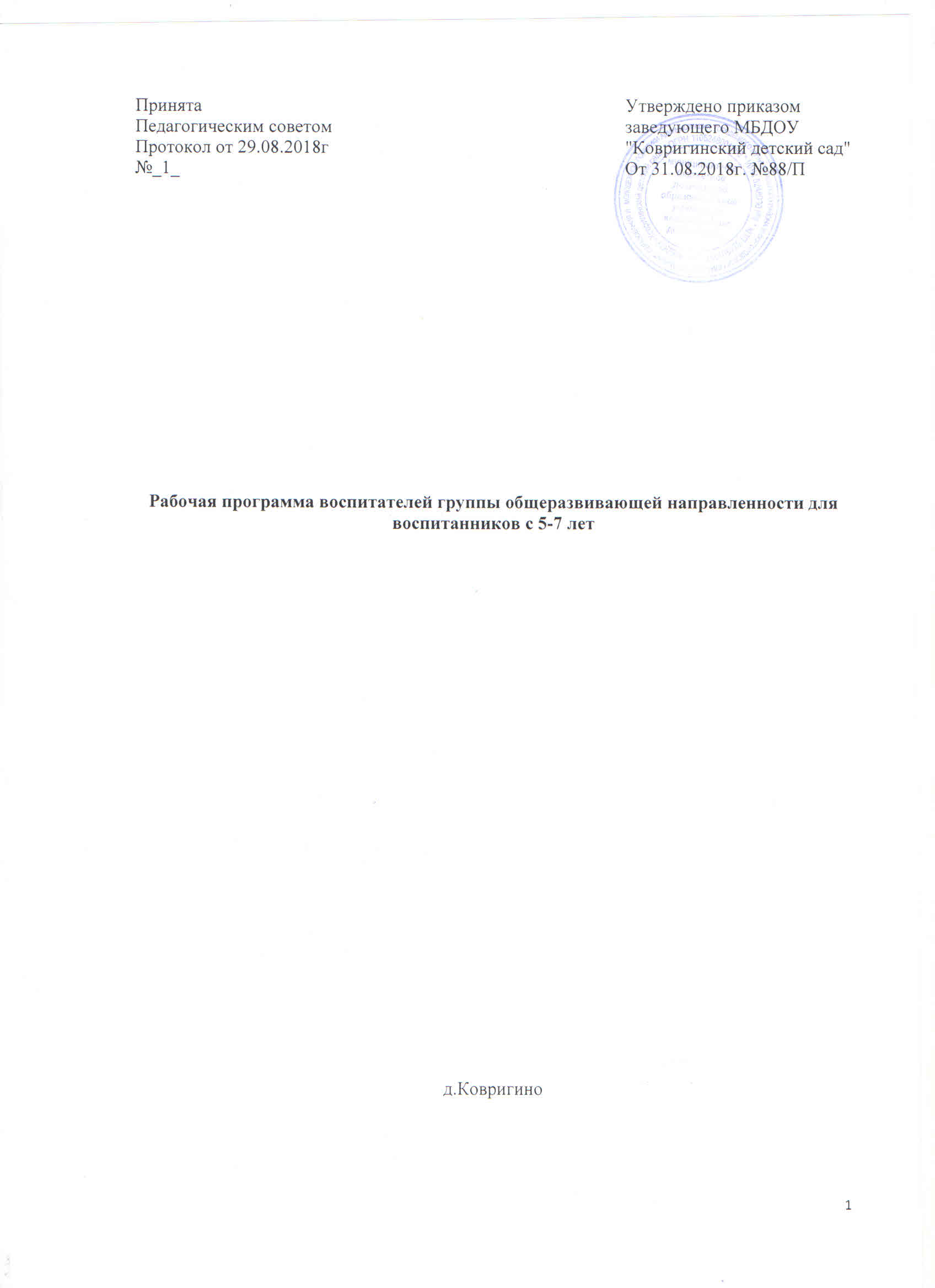 Педагогическим советомПротокол от 29.08.2018г №_1_Утверждено приказом заведующего МБДОУ "Ковригинский детский сад"От 31.08.2018г. №88/ПСоциально-коммуникативноеразвитиеДоговаривается с партнерами, во что играть, кто кем будет в игре; подчиняется правилам игры. Умеет разворачивать содержание игры в зависимости от количества играющих детей. В дидактических играх оценивает свои возможности и без обиды воспринимает проигрыш. Объясняет правила игры сверстникам. После просмотра спектакля может оценить игру актера (актеров), используемые средства художественной выразительности и элементы художественного оформления постановки. Имеет в творческом опыте несколько ролей, сыгранных в спектаклях в детском саду и домашнем театре. Умеет оформлять свой спектакль, используя разнообразные материалы (атрибуты, подручный материал, поделки). Самостоятельно одевается и раздевается, сушит мокрые вещи, ухаживает за обувью. Выполняет обязанности дежурного по столовой, правильно сервирует стол. Умеет пользоваться столовыми приборами (ложка,вилка),салфеткой, полоскать рот после еды.Поддерживает порядок в группе и на участке детского сада. Выполняет поручения по уходу за животными и растениями в уголке природы. Соблюдает элементарные правила организованного поведения в детском саду. Соблюдает элементарные правила поведения на улице и в транспорте, элементарные правила дорожного движения. Различает и называет специальные виды транспорта («Скорая помощь», «Пожарная», «Милиция»), объясняет их назначение. Понимает значения сигналов светофора. Узнает и называет дорожные знаки «Пешеходный переход», «Дети», «Остановка общественного транспорта», «Подземный пешеходный переход», «Пункт медицинской помощи». Различает проезжую часть, тротуар, подземный пешеходный переход, пешеходный переход «Зебра». Знает и соблюдает элементарные правила поведения в природе (способы безопасного взаимодействия с растениями и животными, бережного отношения к окружающей природе). Знает о профессии пожарного, его трудовые действия; средства пожаротушения; правила поведения при пожаре; имеет представления об опасности огня, об охране жизни людей; набирать телефонный номер пожарной службы; называть свое имя, фамилию, точный домашний адресПознавательноеразвитиеСчитает (отсчитывает) в пределах 10. Правильно пользуется количественными и порядковыми числительными (в пределах 10).Отвечает на вопросы: «Сколько?», «Который по счету?» Уравнивает неравные группы предметов двумя способами (удаление и добавление единицы). Сравнивает предметы на глаз (по длине, ширине, высоте, толщине); проверяет точность определений путѐм наложения или приложения. Размещает предметы различной величины (до 7-10) в порядке возрастания, убывания их длины, ширины, высоты, толщины. Выражает словами местонахождение предмета по отношению к себе, другим предметам. Знает некоторые характерные особенности знакомых геометрических фигур (количество углов, сторон; равенство, неравенство сторон). Называет утро, день, вечер, ночь; имеет представление о смене частей суток. Называет текущий день недели. Различает и называет виды транспорта, предметы, облегчающие труд человека в быту.Классифицирует предметы, определяет материалы, из которых они сделаны. Знает название родного города (поселка), страны, ее столицу. Называет времена года, отмечает их особенности. Знает о взаимодействии человека с природой в разное время года. Знает о значении солнца, воздуха и воды для человека, животных, растений. Бережно относится к природе.Речевое развитиеМожет участвовать в беседе. Умеет аргументированно и доброжелательно оценивать ответ, высказывание сверстника. Составляет по образцу рассказы по сюжетной картине, по набору картинок; последовательно, без существенных пропусков пересказывает небольшие литературные произведения. Определяет место звука в слове. Умеет подбирать к существительному несколько прилагательных; заменять слово другим словом со сходным значением. Знает 2—3 программных стихотворения (при необходимости следует напомнить ребенку первые строчки), 2—3 считалки, 2-3 загадки. Называет жанр произведения. Драматизирует небольшие сказки, читает по ролям стихотворения. Называет любимого детского писателя, любимые сказки и рассказы.Художественно-эстетическоеразвитиеУмеет анализировать образец постройки. Может планировать этапы создания собственной постройки, находить конструктивные решения. Создает постройки по рисунку. Умеет работать коллективно. Различает произведения изобразительного искусства (живопись, книжная графика, народное декоративное искусство, скульптура). Выделяет выразительные средства в разных видах искусства (форма, цвет, колорит, композиция). Знает особенности изобразительных материалов. Создает изображения предметов (с натуры, по представлению); сюжетные изображения. Использует разнообразные композиционные решения, изобразительные материалы. Использует различные цвета и оттенки для создания выразительных образов. Выполняет узоры по мотивам народного декоративно-прикладного искусства, лет.  Лепят предметы разной формы, используя усвоенные приемы и способы. Создает небольшие сюжетные композиции, передавая пропорции, позы и движения фигур. Создает изображения по мотивам народных игрушек. Изображает предметы и создает несложные сюжетные композиции, используя разнообразные приемы вырезания, обрывания бумаги. ФизическоеразвитиеУмеет ходить и бегать легко, ритмично, сохраняя правильную осанку, направление и темп. Умеет лазать по гимнастической стенке (высота 2,5 м) с изменением темпа. Может прыгать на мягкое покрытие (высота 20 см), прыгать в обозначенное место с высоты 30 см, прыгать в длину с места (не менее 80 см), с разбега (не менее 100 см), в высоту с разбега (не менее 40 см), прыгать через короткую и длинную скакалку Умеет метать предметы правой и левой рукой на расстояние 5-9 м, в вертикальную и горизонтальную цель с расстояния 3-4 м, сочетать замах с броском, бросать мяч вверх, о землю и ловить его одной рукой, отбивать мяч на месте не менее 10 раз, в ходьбе (расстояние 6 м). Выполняет упражнения на статическое и динамическое равновесие. Умеет перестраиваться в колонну по трое, четверо; равняться, размыкаться в колонне, шеренге; выполнять повороты направо, налево, кругом. Участвует в упражнениях с элементами спортивных игр: городки, бадминтон, футбол, хоккей. Социально-коммуникативноеразвитиеСамостоятельно отбирает или придумывает разнообразные сюжеты игр. Придерживается в процессе игры намеченного замысла, оставляя место для импровизации. Находит новую трактовку роли и исполняет ее. Может моделировать предметно-игровую среду. В дидактических играх договаривается со сверстниками об очередности ходов, выборе карт, схем; проявляет себя терпимым и доброжелательным партнером. Понимает образный строй спектакля: оценивает игру актеров, средства выразительности и оформление постановки. В беседе о просмотренном спектакле может высказать свою точку зрения. Владеет навыками театральной культуры: знает театральные профессии, правила поведения в театре. Участвует в творческих группах по созданию спектаклей («режиссеры», «актеры», «костюмеры», «оформители» и т. д.). Самостоятельно ухаживает за одеждой, устраняет непорядок в своем внешнем виде. Ответственно выполняет обязанности дежурного по столовой, в уголке природы.Умеет правильно пользоваться  столовыми приборами(вилкой, ножом).Проявляет трудолюбие в работе на участке детского сада. Может планировать свою трудовую деятельность; отбирать материалы, необходимые для занятий, игр. Соблюдает элементарные правила организованного поведения в детском саду, поведения на улице и в транспорте, дорожного движения. Различает и называет специальные виды транспорта («Скорая помощь», «Пожарная», «Милиция»), объясняет их назначение. Понимает значения сигналов светофора. Узнает и называет дорожные знаки «Пешеходный переход», «Дети». «Остановка общественного транспорта», «Подземный пешеходный переход», «Пункт медицинской помощи». Различает проезжую часть, тротуар, подземный пешеходный переход, пешеходный переход «Зебра». Знает и соблюдает элементарные правила поведения в природе (способы безопасного взаимодействия с растениями и животными, бережного отношения к окружающей природе).Знает  правила обращения со спичками, электроприборами; действия при возникновении пожара; об опасности огня; профессию пожарного, его действия, форму одежды, инструменты; имеет представление об истории возникновения пожарной охраны; умеет набирать телефонный номер пожарной службы; называть необходимую информацию о себе в экстремальной ситуацииПознавательноеразвитиеСамостоятельно объединяет различные группы предметов, имеющие общий признак, в единое множество и удаляет из множества отдельные его части (часть предметов). Устанавливает связи и отношения между целым множеством и различными его частями (частью); находит части целого множества и целое по известным частям. Считает до 10 и дальше (количественный, порядковый счет в пределах 20). Называет числа в прямом (обратном) порядке до 10, начиная с любого числа натурального ряда (в пределах 10). Соотносит цифру (0-9) и количество предметов. Составляет и решать задачи в одно действие на сложение и вычитание, пользуется цифрами и арифметическими знаками (+, —, =). Различает величины: длину (ширину, высоту), объем (вместимость), массу (вес предметов) и способы их измерения. Измеряет длину предметов, отрезки прямых линий, объемы жидких и сыпучих веществ с помощью условных мер. Понимает зависимость между величиной меры и числом (результатом измерения). Умеет делить предметы (фигуры) на несколько равных частей; сравнивать целый предмет и его часть. Различает, называет: отрезок, угол, круг (овал), многоугольники (треугольники, четырехугольники, пятиугольники и др.), шар, куб. Проводит их сравнение. Ориентируется в окружающем пространстве и на плоскости (лист, страница, поверхность стола и др.), обозначает взаимное расположение и направление движения объектов; пользуется знаковыми обозначениями. Умеет определять временные отношения (день—неделя—месяц); время по часам с точностью до 1 часа. Знает состав чисел первого десятка (из отдельных единиц) и состав чисел первого пятка из двух меньших. Умеет получать каждое число первого десятка, прибавляя единицу к предыдущему и вычитая единицу из следующего за ним в ряду. Знает монеты достоинством 1, 2, 5 рублей. Знает название текущего месяца года; последовательность всех дней недели, времен года. Имеет разнообразные впечатления о предметах окружающего мира. Выбирает и группирует предметы в соответствии с познавательной задачей. Знает герб, флаг, гимн России. Называет главный город страны. Имеет представление о родном крае; его достопримечательностях. Имеет представления о школе, библиотеке. Знает некоторых представителей животного мира (звери, птицы, пресмыкающиеся, земноводные, насекомые). Знает характерные признаки времен года и соотносит с каждым сезоном особенности жизни людей, животных, растений. Знает правила поведения в природе и соблюдает их. Устанавливает элементарные причинно-следственные связи между природными явлениями.Речевое развитиеПересказывает и драматизирует небольшие литературные произведения; составляет по плану и образцу рассказы о предмете, по сюжетной картинке, набору картин с фабульным развитием действия. Употребляет в речи синонимы, антонимы, сложные предложения разных видов. Различает понятия «звук», «слог», «слово», «предложение». Называет в последовательности слова в предложении, звуки и слоги в словах. Находит в предложении слова с заданным звуком, определяет место звука в слове. Различает жанры литературных произведений. Называет любимые сказки и рассказы; знает наизусть 2-3 любимых стихотворения, 2-3 считалки, 2-3 загадки. Называет 2-3 авторов и 2-3 иллюстраторов книг. Выразительно читает стихотворение, пересказывает отрывок из сказки, рассказа.Художественно-эстетическоеразвитиеСпособен соотносить конструкцию предмета с его назначением. Способен создавать различные конструкции одного и того же объекта. Может создавать модели из пластмассового и деревянного конструкторов по рисунку и словесной инструкции. Различает виды изобразительного искусства: живопись, графика, скульптура, декоративно-прикладное и народное искусство. Называет основные выразительные средства произведений искусства. Создает индивидуальные и коллективные рисунки, декоративные, предметные и сюжетные композиции на темы окружающей жизни, литературных произведений. Использует разные материалы и способы создания изображения. Лепит различные предметы, передавая их форму, пропорции, позы и движения; создает сюжетные композиции из 2-3 и более изображений. Выполняет декоративные композиции способами налепа и рельефа. Расписывает вылепленные изделия по мотивам народного искусства. Создает изображения различных предметов, используя бумагу разной фактуры и способы вырезания и обрывания. Создает сюжетные и декоративные композиции. ФизическоеразвитиеВыполняет правильно все виды основных движений (ходьба, бег, прыжки, метание, лазанье). Может прыгать на мягкое покрытие с высоты до 40 см; мягко приземляться, прыгать в длину с места на расстояние не менее 100 см, с разбега — 180 см; в высоту с разбега—не менее 50 см; прыгать через короткую и длинную скакалку разными способами. Может перебрасывать набивные мячи (вес 1 кг), бросать предметы в цель из разных исходных положений, попадать в вертикальную и горизонтальную цель с расстояния -5 м, метать предметы правой и левой рукой на расстояние 5-12 м, Умеет перестраиваться в 3-4 колонны, в 2-3 круга на ходу, в две шеренги после расчета на «первый-второй», соблюдать интервалы во время передвижения. Выполняет физические упражнения из разных исходных положений четко и ритмично, в заданном темпе, под музыку, по словесной инструкции. Следит за правильной осанкой. Усвоил основные культурно-гигиенические навыки (быстро и правильно умывается, насухо вытирается, пользуясь только индивидуальным полотенцем, полощет рот после еды, правильно пользуется носовым платком и расческой, следит за своим внешним видом, быстро раздевается и одевается, вешает одежду в определенном порядке, следит за чистотой одежды и обуви). Имеет сформированные представления о здоровом образе жизни (об особенностях строения и функциями организма человека, о важности соблюдения режима дня, о рациональном питании, о значении двигательной активности в жизни человека, о пользе и видах закаливающих процедур, о роли солнечного света, воздуха и воды в жизни человека и их влиянии на здоровье).Образовательная областьПланируемые результатыСоциально-коммуникативное развитиеСформировано чувство любви и привязанности к малой родине, родному дому, проявлением на этой основе ценностных идеалов, гуманных чувств, нравственных отношений к окружающему миру и сверстникам.Использует знания о родном крае в игровой деятельности. Имеет стойкий интерес и уважительное отношение к культуре и традициям города Богородска, стремление сохранять национальные ценности.ВозрастФормыСпособыМетоды (практические, словесные, наглядные)Образовательная область «Социально –коммуникативное развитие»Образовательная область «Социально –коммуникативное развитие»Образовательная область «Социально –коммуникативное развитие»Образовательная область «Социально –коммуникативное развитие»5-6 летОрганизованная образовательная деятельность «Ознакомление с окружающим миром» (формирование основ безопасности);-педагогические ситуации:-наблюдение:-совместная деятельность;- самостоятельная деятельностьГрупповая, подгрупповая и индивидуальнаяОрганизация развивающих проблемно-практических и проблемно-игровых  ситуаций;-этические беседы;-сотрудничество детей в совместной деятельности социальной направленности :-сюжетно-ролевые и театрализованные игры;-дидактические игры и игры с правилами социального содержания;-чтение художественной литературы;- рассматривание картин, иллюстраций;-рисование на социальные темы;-демонстрация презентаций:6-7 летОрганизованная образовательная деятельность «Ознакомление с окружающим миром» (формирование основ безопасности);-педагогические ситуации:-наблюдение:-совместная деятельность;- самостоятельная деятельностьГрупповая, подгрупповая и индивидуальнаяПрактические и проблемно игровые ситуации;-личностное и познавательное общение воспитателя с детьми;-сотрудничество детей  в деятельности социальной направленности;-сюжетно-ролевые и театрализованные игры;-игры на школьные темы;-сюжетно-дидактические игры и игры с правилами социального содержания:-этические беседы;-чтение художественной литературы;-рассматривание картин, иллюстраций;- просмотр презентаций;-рисование на социальные темы;-проектная деятельность.Образовательная область «Познавательное развитие»Образовательная область «Познавательное развитие»Образовательная область «Познавательное развитие»Образовательная область «Познавательное развитие»5-6 летОрганизованная образовательная деятельность Занятие«Ознакомление с окружающим миром»(предметное окружение)Организованная образовательная деятельностьЗанятие«Ознакомление с окружающем миром» (ознакомление с миром природы);Организованная образовательная деятельностьЗанятие «Формирование элементарных математических представлений»;-наблюдение;-конструирование;-развивающие игровые ситуации;-совместная деятельность;Групповая, подгрупповая и индивидуальная-чтение;-беседы, рассказывание;-рассматривание и обсуждение;-игры на ориентировку;-дидактические игры;-моделирование;-решение проблемных ситуаций;-игры экспериментирования;-развивающие игры;-использование сенсорных эталонов;-действия экспериментального характера;-познавательно-исследовательская деятельность;---проектная деятельность6-7 летОрганизованная образовательная деятельность Занятие«Ознакомление с окружающим миром»(ознакомление с миром природы);Организованная образовательная деятельностьЗанятие «Формирование элементарных математических представлений»;-совместная деятельность;-наблюдение;-конструирование;-развивающие игровые ситуации-самостоятельная деятельность;Групповая, подгрупповая и индивидуальнаяРассматривание и обсуждение;-игры на ориентировку;-дидактические игры;-моделирование;-решение проблемных ситуаций;-игры экспериментирования;-развивающие игры;-использование сенсорных эталонов;-действия экспериментального характера;-познавательно исследовательская деятельность;-проектная деятельностьОбразовательная область «Речевое развитие»Образовательная область «Речевое развитие»Образовательная область «Речевое развитие»Образовательная область «Речевое развитие»5-6 летОрганизованная образовательная деятельностьЗанятие«Развитие речи»;-чтение художественной литературы;- обсуждение;- игровая ситуация;- ситуация общения;- ситуативные разговоры;- самостоятельная деятельность, предполагающая общение со сверстниками;-наблюдения;- совместная деятельность;-педагогические ситуации.Групповая, подгрупповая и индивидуальная  - чтение художественной литературы;- беседы, обсуждение;- сочинение загадок, рифмовок, сказок;- разучивание стихотворений;- пересказ;- составление творческих рассказов (описательных, по сюжетной картине и серии картин);- дидактические игры;- игры – драматизации;- игровые проблемные ситуации;- рассматривание;- игры (словесные. Дидактические, сюжетно – ролевые игры). 6-7 летОрганизованная образовательная деятельностьЗанятие «Развитие речи»;-чтение художественной литературы;- обсуждение;- игровая ситуация;- ситуация общения;- ситуативные разговоры;- самостоятельная деятельность, предполагающая общение со сверстниками;-наблюдения;- совместная деятельность;-педагогические ситуацииГрупповая, подгрупповая и индивидуальная- чтение художественной литературы;- беседы, обсуждение;- сочинение загадок, рифмовок, сказок;- разучивание стихотворений;- пересказ;- составление творческих рассказов (описательных, по сюжетной картине и серии картин);- дидактические игры;- игры – драматизации;- игровые проблемные ситуации;- рассматривание;- игры (словесные. Дидактические, сюжетно – ролевые игры). Образовательная область «Художественно- эстетическое развитие»Образовательная область «Художественно- эстетическое развитие»Образовательная область «Художественно- эстетическое развитие»Образовательная область «Художественно- эстетическое развитие»5-6 лет- организованная образовательная деятельностьЗанятие «Музыка»;- организованная образовательная деятельностьЗанятие «Рисование»;- организованная образовательная деятельностьЗанятие «Лепка»;- организованная образовательная деятельностьЗанятие «Аппликация»;- конструктивно-модельная деятельность;- самостоятельная изобразительная и музыкальная деятельность;- совместная деятельность;- игра на детских музыкальных инструментах;- пение;- слушание музыки;- музыкально-ритмическая деятельность;- праздники.Групповая, подгрупповая и индивидуальная-рассматривание и обсуждение произведений искусства (репродукций картин, игрушек, изделий народно –прикладного искусства, иллюстраций)- беседы;- игры (дидактические, музыкально-дидактические, хороводные, игры с пением, имитационные);- упражнения (на развитие певческого дыхания, голосовой активности, звуковедение, музыкально-ритмические);- привлечение детей к оформлению помещений:-изготовление подарков своими руками;- экспериментирование со звукоизвлечением;- рассматривание иллюстраций к произведениям детской литературы, искусства, народной игрушки;- показ презентации;- строительные игры;- коллективные игры.6-7 лет- организованная образовательная деятельностьЗанятие «Музыка»;- организованная образовательная деятельностьЗанятие «Рисование»;- организованная образовательная деятельностьЗанятие «Лепка»;- организованная образовательная деятельностьЗанятие «Аппликация»;- конструктивно-модельная деятельность;- самостоятельная изобразительная и музыкальная деятельность;- совместная деятельность;- игра на детских музыкальных инструментах;- пение;- слушание музыки;- музыкально-ритмическая деятельность;- праздники.Групповая, подгрупповая и индивидуальная-рассматривание и обсуждение произведений искусства (репродукций картин, игрушек, изделий народно –прикладного искусства, иллюстраций)- беседы;- игры (дидактические, музыкально-дидактические, хороводные, игры с пением, имитационные);- упражнения (на развитие певческого дыхания, голосовой активности, звуковедение, музыкально-ритмические);- привлечение детей к оформлению помещений:-изготовление подарков своими руками;- экспериментирование со звукоизвлечением;- рассматривание иллюстраций к произведениям детской литературы, искусства, народной игрушки;- показ презентации;- строительные игры;- коллективные игры.Образовательная область «Физическое развитие»Образовательная область «Физическое развитие»Образовательная область «Физическое развитие»Образовательная область «Физическое развитие»5-6 лет- организованная образовательная деятельностьЗанятие «Физическая культура» в помещении;- утренняя гимнастика;- совместная деятельность;- физкультминутки;- двигательная активность в течении дня.-праздники;- развлечения.Групповая, подгрупповая и индивидуальнаяРазвитие движений:- подвижные игры и упражнения;- дидактические игры с элементами движений;- беседы;- рассматривание иллюстраций;- ситуативный разговор;- рассказ воспитателя;- игровая проблемная ситуация6-7 лет- организованная образовательная деятельностьЗанятие «Физическая культура» в помещении;- утренняя гимнастика;- совместная деятельность;- физкультминутки;- двигательная активность в течении дня.-праздники;- развлечения.Групповая, подгрупповая и индивидуальнаяРазвитие движений:- подвижные игры и упражнения;- дидактические игры с элементами движений;- беседы;- рассматривание иллюстраций;- ситуативный разговор;- рассказ воспитателя;- игровая проблемная ситуациявозрастСредства обучения и воспитанияСоциально- коммуникативное развитие5-6 лет-алгоритмы приготовления салата, супа, компота, стирки- атрибуты для игры «Семья», «Транспорт»,«Парикмахерская», «Больница», «Библиотека», «Почта»-набор кукол семья-куклы маленькие (пупсы)-набор наручных кукол би- ба- бо- набор персонажей для театра-набор мелких фигурок : домашние и дикие животные, солдатики- набор масок-набор чайной посуды (средний)-набор чайной посуды (мелкий)-набор кухонной посуды (средний)-набор медицинских принадлежностей- набор принадлежностей для игры в «Магазин»-набор принадлежностей для игры в «Парикмахерская»-набор принадлежностей для игры в «Строителей»-набор принадлежностей для игры в «Почта»-набор принадлежностей для игры в «Пожарного»-куклы из бумаги- чековая касса-часы- клавиатура компьютерная- автомобили разног назначения (среднего размера)-самолет, вертолет-автомобили мелкие (легковые, гоночные, грузовые)-набор фруктов и овощей-инструменты «Мастерская»-игрушки-трансформеры-ширма-настольная ширма- театр-кукольный дом (макет) для средних кукол- кукольный дом (макет) для мелких персонажей, сборно- разборный-макет кухни-набор мелкого строительного материала-наборы (домашние и дикие животные)- набор мебели- контейнер с мелкими предметами – заместителями-альбомы и наборы открыток с видами города Лысково- макеты достопримечательностей города Лысково-Российская атрибутика(флаг, герб и т.п. )-глобус- пособие «Мое настроение»-пособие «Наши добрые дела»-тематические книги- фотоальбомы «Моя семья»- портфолио детей- настольно- печатные игры- оборудование для трудовой деятельности в уголке природы- оборудование для организации дежурства- природный и бросовый материал для ручного труда-фартук- совок- щетка- тряпка- тазик-салфетки-паспорта растений- альбом «Наблюдаем за ростом лука»- набор для посадки растений- знаковый модельный материал- макет дороги- многофункциональный дидактический куб по ПДД-плакат  «Правила дорожного движения»-комплект дорожных знаков-игрушки- различные виды транспорта (Наземный, воздушный, водный)-тематические альбомы по ПДД-подборка книг по ПДД-дидактические игры по ПДД
-набор дорожных знаков и светофор6-7 лет-алгоритмы приготовления салата, супа, компота, стирки- атрибуты для игры «Семья», «Транспорт»,«Парикмахерская», «Больница», «Библиотека», «Почта», «Школа»-набор кукол -куклы маленькие (пупсы)-набор наручных кукол би- ба- бо- набор персонажей для плоскостного театра-набор мелких фигурок : домашние и дикие животные, солдатики- набор масок-набор чайной посуды (средний)-набор чайной посуды (мелкий)-набор кухонной посуды (средний)-набор медицинских принадлежностей- набор принадлежностей для игры в «Магазин»-набор принадлежностей для игры в «Парикмахерская»-набор принадлежностей для игры в «Строителей»-набор принадлежностей для игры в «Почта»-набор принадлежностей для игры в «Библиотека»-часы- клавиатура компьютерная-мини- кухня- автомобили разног назначения (среднего размера)-самолет, вертолет, ракета-автомобили мелкие (легковые, гоночные, грузовые)-набор фруктов и овощей-инструменты «Мастерская»-игрушки-трансформеры-ширма-кукольный дом (макет-деревянный) для средних кукол- кукольный дом (макет) для мелких персонажей, сборно- разборный- кухня детская -набор мелкого строительного материала-наборы (домашние и дикие животные)- набор мебели- контейнер с мелкими предметами – заместителями-альбомы и наборы открыток с видами города Городца- макеты достопримечательностей города Городца-Российская атрибутика(флаг, герб и т.п. )-глобус-тематические книги- фотоальбомы «Моя семья», - настольно- печатные игры- оборудоваение для трудовой деятельности в уголке природы- оборудование для организации дежурства- природный и бросовый материал для ручного труда-фартук- совок- щетка- тряпка- тазик-салфетки- набор для посадки растений- знаковый модельный материал- макет дороги, домов, светофор-комплект дорожных знаков-игрушки- различные виды транспорта -тематические альбомы по ПДД-подборка книг по ПДД-дидактические игры по ПДД
-набор дорожных знаков и светофор- тематические альбомы по ПДДСредства обучения и воспитания5-6 лет-д/и «Фигуры»- д/и «Собери животных»-мозаика (цветная, мелкая) с графическими образцами, разной степени сложности-развивающие игры- игры головоломки «Танграм»- пазлы-действующие модели транспортных средств-домино с картинками-шашки- шахматы- весы-часы песочные (на разные отрезки времени)- линейки- набор мерных стаканов-счеты настольные-набор увеличительных стекол-вертушки (для опытов с воздушным потоком)-набор печаток-набор копировальной бумаги-коллекция тканей-коллекция семян-касса цифр и счетного материала-конструктор (, пластмассовый, деревянный)- альбомы со схемами последовательности проведения опытов- набор картинок для классификации(виды транспорта, виды животных, виды растений, виды мебели, виды овощей и фруктов)-набор «Лото» с соотнесением реалистических и условно схематических изображений- серия картинок для установления последовательности событий- серии картинок времена года-наборы парных картинок на соотнесение : «Найди отличия», «Что перепутал художник»- разрезные сюжетные картинки (6-8 частей)-графические головоломки(лабиринты, схемы)-набор карточек с изображением знаков дорожного движения- набор карточек с символами погодных явлений- глобус-карта мира-иллюстрированные книги, альбомы-тематический альбом с моделями- разрезная азбука и касса-наборы карточек с цифрами-набор карточек с изображением количества предметов (от 1 до 10)- набор кубиков с цифрами- набор : доска магнитная настольная с комплектом цифр, букв6-7 лет- д/и «Фигуры»- д/и «Собери животных»-мозаика (цветная, мелкая) с графическими образцами, разной степени сложности-развивающие игры на плоскостное моделирование : «Танграм», «Колумбово яйцо»- пазлы-действующие модели транспортных средств и средств по назначению-домино с картинками-шашки- шахматы- весы-часы песочные (на разные отрезки времени)- линейки- набор мерных стаканов-счеты настольные-набор увеличительных стекол-вертушки (для опытов с воздушным потоком)-набор печаток-набор копировальной бумаги-коллекция тканей-коллекция семян-набор для экспериментирования -касса цифр и счетного материала-конструктор (пластмассовый, деревянный)- альбомы со схемами последовательности проведения опытов- набор картинок для классификации(виды транспорта, виды животных, виды растений, виды мебели, виды овощей и фруктов)-набор «Лото» с соотнесением реалистических и условно схематических изображений- серия картинок для установления последовательности событий- серии картинок времена года-наборы парных картинок на соотнесение : «Найди отличия», «Что перепутал художник»- разрезные сюжетные картинки (6-8 частей)-графические головоломки(лабиринты, схемы)-набор карточек с изображением знаков дорожного движения- набор карточек с символами погодных явлений- глобус-карта мира-иллюстрированные книги, альбомы-набор карточек с изображением количества предметов (от 1 до 10)- набор кубиков с цифрами-набор кубиков с буквами- набор : доска магнитная настольная с комплектом цифр, букв-разрезная азбука и касса-наборы карточек с цифрами                                                                Речевое развитие                                                                Речевое развитие5-6 лет-набор печатных картинок-набор сюжетных картинок-знаковый модельный материал для составления описательных рассказов-набор иллюстраций к русским народным сказкам-детские энциклопедические издания-произведения художественной литературы по содержанию образовательной программы-д/и «Кубики» (русские народные сказки)-д/и на звуковой состав слова-лото с буквами-дидактические пособия для постановки правильного дыхания-д/и по развитию речи-лото и домино-алфавит, разрезная азбука, азбука на кубиках, магнитная азбука-детские книги (произведения фольклора, сказки русские народные и народов мира, произведения русской и зарубежной классики, произведения современных авторов – рассказы, сказки, стихи), журналы, детские энциклопедии-сезонная литература-словесное творчество (книжки-самоделки, альбомы-загадок, рассказов, составленных детьми)6-7 лет-альбомы предметных и сюжетных картинок-алгоритмы по составлению рассказов о предметах и объектах-д/и по развитию речи-лото, домино-книги (произведения фольклора, сказки русские народные и народов мира, произведения русской и зарубежной классики, произведения современных авторов – рассказы, сказки, стихи), журналы, детские энциклопедии-сезонная литература-знаковый модельный материал для составления описательных рассказов-набор иллюстраций к русским народным сказкам-детские энциклопедические издания-произведения художественной литературы по содержанию образовательной программы-д/и «Кубики» (русские народные сказки)-лото с буквами-д/и на звуковой состав словаХудожественно-эстетические развитиеХудожественно-эстетические развитие5-6 лет-иллюстрации разных видов искусства (натюрморт, живопись)-альбомы с алгоритмами рисования-альбом «Филимоновская народная игрушка»-альбом «Дымковская игрушка»-альбом «Городецкая роспись»-альбом «Каргопольская игрушка»-альбом «Хохломская роспись»-альбом «Гжель»-д/и «Что перепутал художник»-знаковый модельный материал (по цветам)-трафареты-набор печаток-книжки-раскраски-бумага-акварельные краски-набор фломастеров-набор цветных карандашей-карандаши графитные-набор цветного и белого мела-кисти круглые, беличьи-палитра для смешивания красок-стаканчики для воды-салфетки из ткани для промывания кисти-восковые карандаши-игрушки, предметы для рассматривания-комплект изделий народных промыслов-мелки восковые-губка для тонирования бумаги-зубная щетка для набрызга-бумажные салфетки-доска для лепки-стеки-влажная губка-пластилин-салфетки-картон-гуашь-нитки, пуговицы, бусы для оформления работ-пластмассовые крышки-набор цветной бумаги-бумага писчая-клей ПВА-кисти щетинистые для клея-ножницы с тупыми концами-контейнер для хранения ножниц-розетки для клея-салфетки тряпичные для приклеивания-файлы (коробочки) для хранения обрезков бумаги-подносы для форм и обрезков бумаги-клеенка для намазывания форм-ведро для мусора-альбом с последовательностью аппликации-набор мелкого строительного материала-конструктор «Лего»-плоскостной конструктор-конструктор пластмассовый-набор цветной бумаги и картон-природный материал (шишки, желуди, береста, мох, скорлупа орех)-альбом со схемами построек-пуговицы, ткань, нитки, тесьма-фантики от конфет, фольга-бумажные коробки, катушки, пробки пластиковые бутылки-дидактические игры-музыкальные инструменты-шумовые инструменты-бубен-барабан-металлофон-игрушки на ширме-кубик музыкальный-портреты композиторов-иллюстрации музыкальных инструментов- альбом «Наши песенки»-альбом «Танцы»-пособия «Дорисуй», « Смешиваем цвета», «Штриховка», «Укрась»-папка «Виды бумаги» , «Виды картона»-схемы лепки, последовательность аппликации, рисования-маски для игр-драматизаций на темы сказок-ширма-кукольные театры-атрибуты для театрализованных и режиссерских игр (элементы костюмов)6-7 летиллюстрации разных видов искусства (натюрморт, живопись)-альбом «Филимоновская народная игрушка»-альбом «Дымковская игрушка»-альбом «Городецкая роспись»-альбом «Каргопольская игрушка»-альбом «Хохломская роспись»-альбом «Гжель»-д/и «Что перепутал художник»-знаковый модельный материал (по цветам)-трафареты-набор печаток-книжки-раскраски-бумага-акварельные краски-набор фломастеров-набор цветных карандашей-карандаши графитные-свеча-набор цветного и белого мела-кисти круглые, беличьи-палитра для смешивания красок-стаканчики для воды-салфетки из ткани для промывания кисти-восковые карандашигубка для тонирования бумаги-зубная щетка для набрызга-бумажные салфетки-доска для лепки-стеки-влажная губка-пластилин-салфетки-картон-нитки, пуговицы, бусы для оформления работ-пластмассовые крышки-набор цветной бумаги-бумага писчая-клей ПВА-кисти щетинистые для клея-ножницы с тупыми концами-контейнер для хранения ножниц-розетки для клея-салфетки тряпичные для приклеивания-файлы (коробочки) для хранения обрезков бумаги-подносы для форм и обрезков бумаги-клеенка для намазывания форм-альбом с последовательностью аппликации-набор мелкого строительного материала-набор пластмассового конструктора-конструктор «Лего»-плоскостной конструктор-набор цветной бумаги и картон-природный материал (шишки, желуди, береста, мох, орехо)-альбом со схемами построек-пуговицы, ткань, нитки, тесьма-фантики от конфет, фольга-бумажные коробки, катушки, пробки пластиковые бутылки-дидактические игры-музыкальные инструменты-шумовые инструменты-бубенбарабан-металлофон-портреты композиторов-иллюстрации музыкальных инструментов- -папка «Виды бумаги» , «Виды картона» «Виды тканей»-ширма-кукольные театры-атрибуты для театрализованных и режиссерских игр (элементы костюмов)Физическое развитиеФизическое развитие5-6 лет-коврик массажный-шнур короткий (плетеный)-следы -маски-обруч малый-скакалка короткая-кольцеброс-мешочек с грузом малые (для бросания)-мяч большой-дарц, тир-обручи-дуги-эспандеры-мячи массажные-варежки массажные-вертикальные/горизонтальные мишени-тематические альбомы «Спорт»-городки-шашки, шахматы-дидактические игры со спортивной тематикой-схемы выполнения движений6-7 лет-коврик массажный-шнур короткий (плетеный)-маски                                                                                                                       -обруч малый-скакалка короткая-ориентиры-кольцеброс-мешочек с грузом-мяч большой-дуги-мячи массажные-варежки массажные-вертикальные /горизонтальные мишени-шашки, шахматы-дидактические игры со спортивной тематикой-схемы выполнения движений- кольцо мини-баскетбола-мешочки с грузом малые (для бросания)Виды деятельностиОсобенности видов деятельностиЗанятия, игры-занятияоснованы на методических пособиях.Игровая деятельностьявляется ведущей деятельностью ребенка дошкольного возраста. В организованной образовательной деятельности она выступает в качестве основы для интеграции всех других видов деятельности ребенка дошкольного возраста. В младшей и средней группах детского сада игровая деятельность является основой решения всех образовательных задач. В сетке непосредственно образовательной деятельности игровая деятельность не выделяется в качестве отдельного вида деятельности, так как она является основой для организации всех других видов детской деятельности.Игровая деятельность представлена в образовательном процессе в разнообразных формах - это дидактические и сюжетно-ролевые, развивающие, подвижные игры, игры-путешествия, игровые проблемные ситуации, игры-инсценировки, игры-этюды и пр.При этом обогащение игрового опыта творческих игр детей тесно связано с содержанием непосредственно -образовательной деятельности. Организация сюжетно-ролевых, режиссерских, театрализованных игр и игр-драматизаций осуществляется преимущественно в режимных моментах (в утренний отрезок времени и во второй половине дня).Коммуникативная деятельностьнаправлена на решение задач, связанных с развитием свободного общения детей и освоением всех компонентов устной речи, освоение культуры общения и этикета, воспитание толерантности, подготовки к обучению грамоте (в старшем дошкольном возрасте). В сетке непосредственно  образовательной деятельности она занимает отдельное место, но при этом коммуникативная деятельность включается во все виды детской деятельности, в ней находит отражение опыт, приобретаемый детьми в других видах деятельности.Познавательно-исследовательская деятельностьвключает в себя широкое познание детьми объектов живой и неживой природы, предметного и социального мира (мира взрослых и детей, деятельности людей, знакомство с семьей и взаимоотношениями людей, городом, страной и другими странами), безопасного поведения, освоение средств и способов познания (моделирования, экспериментирования), сенсорное и математическое развитие детей.Восприятие художественной литературы и фольклораорганизуется как процесс слушания детьми произведений художественной и познавательной литературы, направленный на развитие читательских интересов детей, развитие способности восприятия литературного текста и общения по поводу прочитанного. Чтение может быть организовано как непосредственно чтение (или рассказывание сказки) воспитателем вслух, и как прослушивание аудиозаписи.Конструирование и изобразительная деятельность детейпредставлена разными видами художественно-творческой (рисование, лепка, аппликация) деятельности Художественно-творческая деятельность неразрывно связана со знакомством детей с изобразительным искусством, развитием способности художественного восприятия. Художественное восприятие произведений искусства существенно обогащает личный опыт дошкольников, обеспечивает интеграцию между познавательно-исследовательской, коммуникативной и продуктивной видами деятельности.Музыкальная деятельностьорганизуется в процессе музыкальных занятий, которые проводятся музыкальным руководителем дошкольного учреждения в специально оборудованном помещении.Двигательная деятельностьорганизуется в процессе занятий физической культурой, требования к проведению которых согласуются дошкольным учреждением с положениями действующего СанПин.Направления
взаимодействияФормы взаимодействияИзучение семьи,
запросов, уровня
психолого-
педагогической
компетентности.
Семейных ценностейСоциологическое обследование по определению социального статуса и микроклимата семьи;
беседы (администрация, воспитатели, специалисты);
анкетирование;
проведение мониторинга потребностей семей в
дополнительных услугах.Информирование
родителейвизитная карточка учреждения;
информационные стенды;
выставки детских работ;
личные беседы;
общение по телефону;
индивидуальные записки;
родительские собрания;
официальный сайт МБДОУ;
общение по электронной почте;
объявления;
памятки.Консультирование
родителейКонсультации по различным вопросам (индивидуальное, семейное, очное консультирование)Просвещение и обучение
родителейПо запросу родителей или по выявленной проблеме: приглашения специалистов;
официальный сайт организации; 
подготовка и организация музейных экспозиций в МБДОУ
папки-передвижки;папки-раскладушкиСовместная деятельность
МБДОУ и семьиорганизация совместных праздников;
совместная проектная деятельность;
выставки семейного творчества;№Формы организацииОсобенности организацииОсобенности организацииОсобенности организацииОсобенности организацииОсобенности организации№Формы организации1,5-33-44-55-66-71.Физкультурно-оздоровительныемероприятия в ходе выполнения  режимных моментов деятельности детского сада1.Физкультурно-оздоровительныемероприятия в ходе выполнения  режимных моментов деятельности детского сада1.Физкультурно-оздоровительныемероприятия в ходе выполнения  режимных моментов деятельности детского сада1.Физкультурно-оздоровительныемероприятия в ходе выполнения  режимных моментов деятельности детского сада1.Физкультурно-оздоровительныемероприятия в ходе выполнения  режимных моментов деятельности детского сада1.Физкультурно-оздоровительныемероприятия в ходе выполнения  режимных моментов деятельности детского сада1.Физкультурно-оздоровительныемероприятия в ходе выполнения  режимных моментов деятельности детского сада1.1.Утренняя гимнастикиЕжедневно в группе в форме подвижной игры (3-4 мин)Ежедневно в зале ОРУ в игровой форме (4-6 мин)Ежедневно в зале (6-8 мин)Ежедневно в зале (8-10 мин)Ежедневно в зале (10-12 мин)1.2.ФизкультминуткаВ середине времени, отведенного на НОДВ середине времени, отведенного на НОДВ середине времени, отведенного на НОДВ середине времени, отведенного на НОД1.3.Подвижные игры и физические упражнения на прогулкеЕжедневно 5 минутЕжедневно 5-7 минутЕжедневно 10 -15 минутЕжедневно15-20 минутЕжедневно 25-30 минут1.4.Индивидуальная работа по развитию движенийЕжедневно во время прогулокЕжедневно во время прогулокЕжедневно во время прогулокЕжедневно во время прогулокЕжедневно во время прогулок1.5.Гимнастика пробуждения своздушными ваннами  и       дыхательными упражнениямиЕжедневно после дневного сна 2-3 упражненияЕжедневно после дневного сна 2-3 упражненияЕжедневно после дневного сна 3-4 упражненияЕжедневно после дневного сна 4-5 упражненийЕжедневно после дневного сна 4-5 упражнений 2. Непосредственно образовательная деятельность 2. Непосредственно образовательная деятельность 2. Непосредственно образовательная деятельность 2. Непосредственно образовательная деятельность 2. Непосредственно образовательная деятельность 2. Непосредственно образовательная деятельность 2. Непосредственно образовательная деятельность2.1. Занятия физической культурой( спортивный зал)2, 3 раза в неделю  Длительность 10 минут3 раза в. Длительность 15 минут3 раза в неделю  Длительность 20 минут2 раза в неделю Длительность 25 минут2 раза в неделю Длительность 30 минут2.2.Занятия физической культурой(на открытом воздухе)---1 раз в неделю Длительность 25 мин.1 раз в неделю Длительность 30 мин.3. Спортивный досуг3. Спортивный досуг3. Спортивный досуг3. Спортивный досуг3. Спортивный досуг3. Спортивный досуг3. Спортивный досуг3.1.Самостоятельная двигательная активностьЕжедневно, под руководством воспитателя, в помещении и на воздухе. Продолжительность зависит от индивидуальных особенностей детейЕжедневно, под руководством воспитателя, в помещении и на воздухе. Продолжительность зависит от индивидуальных особенностей детейЕжедневно, под руководством воспитателя, в помещении и на воздухе. Продолжительность зависит от индивидуальных особенностей детейЕжедневно, под руководством воспитателя, в помещении и на воздухе. Продолжительность зависит от индивидуальных особенностей детейЕжедневно, под руководством воспитателя, в помещении и на воздухе. Продолжительность зависит от индивидуальных особенностей детей3.2Спортивные праздники--1 раз летом 2 раза в год2 раза в год3.3.Физкультурные развлечения1 раз в квартал в вечернее время (проводит воспитатель)1 раз в квартал в вечернее время (проводит воспитатель)1 раз в месяц  в вечернее время (проводит воспитатель)1 раз в месяц  в вечернее время (проводит воспитатель)1 раз в месяц  в вечернее время (проводит воспитатель)формыспособыметодысредства6-7лет беседы;  чтение, рассматривание подлинных изделий народного искусства, иллюстраций, альбомов, открыток. дидактические игры; развлечения, фольклорные праздники, посиделки заучивание считалок, закличек, прибауток, небылиц, потешек, стихов, русских народных песен; использование народных игр, в том числе хороводов.ПодгрупповаяГрупповаяИндивидуальнаяСловесные методы: рассказ, беседа; вопросы, разъяснения, заучивание потешек, прибауток, закличек; использование пословиц, загадок, поговорок, чтение художественной литературы; интеллектуальные и дидактические игры.Наглядные методы: использование экспонатов, подлинных вещей; просмотр фотографий, видеофильмов, картин, рисунков, макетов.Практические методы: использование русских народных песен ,игр; проведение русских народных игр; использование русских народных костюмов в праздниках и самостоятельной деятельности; применение игрушек представление кукольного театра; разыгрывание сценок и эпизодов сказок,потешек-Предметы для ряженья-дидактические игры,-театр(плоский,пальчиковый, перчаточный,на лопатках)-музыкальные инструменты-маски к разным сказкам-иллюстрации к потешкам,сказкам-технические средства(телевизор,магнитофон)--информационно-демонстрационный   материал для стендаОбразовательная областьУчебно-методический комплектОТ РОЖДЕНИЯ ДО ШКОЛЫ. Основная образовательная программа дошкольного образования/ Под ред. Н.Е. Вераксы, Т.С. Комаровой, М.А. Васильевой. – 4-изд., испр. и доп. – М.: МОЗАИКА-СИНТЕЗ, 2016 – 350с.ОТ РОЖДЕНИЯ ДО ШКОЛЫ. Основная образовательная программа дошкольного образования/ Под ред. Н.Е. Вераксы, Т.С. Комаровой, М.А. Васильевой. – 4-изд., испр. и доп. – М.: МОЗАИКА-СИНТЕЗ, 2016 – 350с.Социально-коммуникативное развитиеНравственное воспитание, формирование личности ребенка, развитие общения.Буре Р.С. Социально-нравственное воспитание дошкольников. Для занятий с детьми 3-7 лет. – М.: МОЗАИКА-СИНТЕЗ, 2016. – 80 с.Петрова В.И., Стульник Т.Д. Этические беседы с дошкольниками. Для занятий с детьми 4-7 лет. – М.: МОЗАИКА-СИНТЕЗ, 2016. – 80 с.Социально-коммуникативное развитиеФормирование позитивных установок к трудуКуцакова Л.В. Трудовое воспитание в детском саду. Для занятий с детьми 3-7 лет. – М.: МОЗАИКА-СИНТЕЗ, 2016. – 128с.Социально-коммуникативное развитиеФормирование основ безопасностиБелая К.Ю. Формирование основ безопасности у дошкольников. Для занятий с детьми 2-7 лет. – М.: МОЗАИКА-СИНТЕЗ, 2016. – 64 с.Саулина Т.Ф. Знакомим дошкольников с правилами дорожного движения: Для занятий с детьми 3-7 лет. – М.: МОЗАИКА-СИНТЕЗ, 2016. – 112 с.Демонстрационный материал: И.Ю. Бордачева Наглядно-дидактическое пособие «История светофора.(4-7л.)» И.Ю. Бордачева Наглядно-дидактическое пособие «Дорожные знаки»(4-7л)С.Вохринцева. Дидактический – наглядный материал «Стихийные явления природы»С.Вохринцева. Демонстрационный  материал «Пожарная безопасность»Познавательное развитиеРазвитие познавательно-исследовательской деятельностиВеракса Н.Е., Галимов О.Р. Познавательно-исследовательская деятельность дошкольников. Для занятий с детьми 4-7 лет. – М.: МОЗАИКА-СИНТЕЗ, 2016. – 80 с.Веракса Н.Е., Веракса А.Н. Проектная деятельность дошкольников. Пособие для педагогов дошкольных учреждений. – М.: МОЗАИКА-СИНТЕЗ, 2016. – 64 с./ Изд-во «Мозаика-Синтез», 2016 г.Крашенинникова Е.Е., Холодова О.Л. Развитие познавательных способностей дошкольников. Для занятий с детьми 4-7 лет. – М.: МОЗАИКА-СИНТЕЗ, 2016. – 80 с.Шиян О.А. Развитие творческого мышления. Работаем по сказке. – М.: МОЗАИКА-СИНТЕЗ, 2016. – 112с.Познавательное развитиеОзнакомление с предметным окружением и социальным миромДыбина О.В. Ознакомление с предметами и социальным окружением: Старшая группа. – М.: МОЗАИКА-СИНТЕЗ, 2016. – 80 с.Дыбина О.В. Ознакомление с предметами и социальным окружением: Подготовительная к школе группа. – М.: МОЗАИКА-СИНТЕЗ, 2016. – 80 с.Павлова Л.Ю. Сборник дидактических игр по ознакомлению с окружающим миром: для занятий с детьми 4-7 лет. – М.: МОЗАИКА-СИНТЕЗ, 2016. – 80 с. Мир в картинках: «Посуда»,«Бытовая техника»,«Офисная техника и оборудование», «Авиация» ,«Автомобильный транспорт» ,«Водный транспорт» , «Школьные принадлежности» ,«Защитники Отечества», «Великая Отечественная  Война», «День победы»,  «Государственные символы» Рассказы по картинкам: «Мой дом»,«Профессии», «Времена года», «Зима», «Весна», «Лето»,«Осень», «Летние виды спорта», «Зимние виды спорта», «В деревне» , «Кем быть», «Распорядок дня», «Родная природа»С.Вохринцева: «Транспорт. Виды транспорта», «Армия России. Военно-воздушные силы», «Армия России. Военно-морской флот», «Армия России. Сухопутные войска»,«Мебель»«Транспорт».Наглядно –дидактическое пособие «Как наши предки открывали мир»Наглядно –дидактическое пособие «Как наши предки выращивали хлеб» «Расскажите детям о Московском Кремле»«Расскажите детям о космонавтике»«Расскажите детям о Москве»«Расскажите детям о  зимних видах  спорта»«Расскажите детям о бытовых приборах» «Расскажите детям о специальных машинах» «Расскажите детям о транспорте»«Расскажите детям о хлебе» Играем в сказку: «Три поросенка» 3-5, «Три медведя» 3-5 лет, «Теремок» 3-5 лет «Репка» 3-5 летПознавательное развитиеФормирование элементарных математических представленийПомораева И.А., Позина В.А. Формирование элементарных математических представлений: Старшая группа. – М.: МОЗАИКА-СИНТЕЗ, 2016. – 80 с.Помораева И.А., Позина В.А. Формирование элементарных математических представлений: Подготовительная к школе группа. – М.: МОЗАИКА-СИНТЕЗ, 2016. – 176 с.ПЛ«Лента цифр»ПЛ «Сенсорное развитие.Цвет.Форма.Размер» ПЛ«Цифры и счет» от 2 лет»;ПЛ«Изучаем время»ПЛ«Счет. Объем. Цвет. Форма»Познавательное развитиеОзнакомление с миром природыСоломенникова О.А. Ознакомление с природой в детском саду. Старшая группа. – М.: МОЗАИКА-СИНТЕЗ, 2016. – 112 с.Соломенникова О.А. Ознакомление с природой в детском саду. Подготовительная к школе группа. – М.: МОЗАИКА-СИНТЕЗ, 2016. – 112 с.Картины из жизни домашних животных-6 картин  Картины из жизни домашних животных :«Заяц –беляк»Мои блестящие  книжки:«Фрукты»,«Овощи»,«Птицы».Мир в картинках: «Домашние животные», «Деревья и листья»,«Животные средней полосы», «Животные жарких стран»,« Животные. Домашние питомцы», «Морские обитатели», «Насекомые»,«Овощи»,«Птицы средней полосы», «Фрукты». С.Вохринцева: «Животные. Дикие животные»,«Животные. Домашние  животные»«Виды птиц. Домашние птицы»,«Хищные птицы»Мир в картинках :«Цветы»,«Собаки  друзья и помощники»,«Арктика и Антарктика»,«Ягоды садовые» ,«Высоко в горах», «Ягоды лесные», «Грибы» «Расскажите детям о домашних питомцах»«Расскажите детям о  домашних животных»«Расскажите детям о птицах»«Расскажите детям о животных жарких стран»«Расскажите детям о лесных животных»«Расскажите детям о фруктах»«Расскажите детям о садовых ягодах»Речевое развитиеГербова В.В. Развитие речи в детском саду. Старшая группа. – М.: МОЗАИКА-СИНТЕЗ, 2016 г. – 144с.Гербова В.В. Развитие речи в детском саду. Подготовительная к школе группа. – М.: МОЗАИКА-СИНТЕЗ, 2016 г. – 112с.Хрестоматия для чтения детям в детском саду и дома. 1-3 года.М.Мозаика-Синтез, 2016гХрестоматия для чтения детям в детском саду и дома. 3-4 года.М.Мозаика-Синтез, 2017гХрестоматия для чтения детям в детском саду и дома. 4-5 года.М.Мозаика-Синтез, 2017гХрестоматия для чтения детям в детском саду и дома. 5-6 года.М.Мозаика-Синтез, 2016гХрестоматия для чтения детям в детском саду и дома. 6-7 года.М.Мозаика-Синтез, 2016гГрамматика в картинки:«Антонимы. Прилагательные»,«Говори правильно»«Многозначные слова»,«Словообразование»,«Один -много», «Множественное число»,«Ударение»,«Глаголы»Художественно-эстетическое развитиеМузыкальная деятельностьЗацепина М.Б. Музыкальное воспитание в детском саду. Для занятий с детьми 2-7 лет. – М.: МОЗАИКА-СИНТЕЗ, 2016. – 96 с.И.Л.Дзержинская .Музыкальное воспитание младших дошкольников. М.Просвещение, Расскажите детям «О музыкальных инструментах» 3-7 летНаглядно-дидактическое пособие:Мир в картинках «Музыкальные инструменты»Художественно-эстетическое развитиеИзобразительная деятельностьКомарова Т.С. Развитие художественных способностей дошкольников. Монография. – М.: МОЗАИКА-СИНТЕЗ, 2016 – 144с./ Изд-во «Мозаика-Синтез», 2016 г.Комарова Т.С. Детское художественное творчество. Для занятий с детьми 2-7 лет. – М.: МОЗАИКА-СИНТЕЗ, 2016. – 176с.Комарова Т.С. Изобразительная деятельность в детском саду. Старшая группа. – М.: МОЗАИКА-СИНТЕЗ, 2016 – 128 с.Комарова Т.С. Изобразительная деятельность в детском саду. Подготовительная к школе группа. – М.: МОЗАИКА-СИНТЕЗ, 2016 – 112 с. Наглядно –дидактическое пособие:«Городецкая роспись»,«Сказочная гжель»«Полхов –майдан»,«Золотая хохлома»,«Дымковская игрушка»,«Гжель»«Искусство – детям. Мезенская роспись»««Искусство – детям. Лепим народную игрушку»«Искусство – детям. Жостовский букет»«Искусство – детям. Филимоновские свитульки»«Искусство – детям. Сказочная гжель»«Искусство – детям. Каргопольская игрушка»Народное искусство детям. Филимоновская игрушка. Альбом для творчества.Народное искусство детям. Хохломская роспись. Альбом для творчества.Народное искусство детям.Дымковская игрушка. Альбом для творчества.Компллект для творчества:«Дымковская игрушка»«Хохломская роспись»«Городецкая роспись»С.Вохринцева  «Учимся рисовать. Хохломская роспись-1»С.Вохринцева  «Учимся рисовать. Хохломская роспись-2»С.Вохринцева  «Учимся рисовать. Городецкая роспись-1»С.Вохринцева  «Учимся рисовать. Городецкая  роспись-2»С.Вохринцева  «Учимся рисовать. Дымковская игрушка -1»С.Вохринцева  «Учимся рисовать. Дымковская игрушка-2»Конструктивно-модельная деятельностьКуцакова Л.В. Конструирование из строительного материала: Старшая группа. – М.: МОЗАИКА-СИНТЕЗ, 2016. – 64 с.Куцакова Л.В. Конструирование из строительного материала: Подготовительная к школе группа. – М.: МОЗАИКА-СИНТЕЗ, 2016. – 64 с.Физическая культураБорисова М.М. Малоподвижные игры и игровые упражнения: для занятий с детьми 3-7 лет. – 2-е изд., испр. и доп. – М.: МОЗАИКА-СИНТЕЗ, 2016. – 48с.Пензулаева Л.И. Физическая культура в детском саду: Старшая группа. – М.: МОЗАИКА-СИНТЕЗ, 2016. – 128 с.Пензулаева Л.И. Физическая культура в детском саду: Подготовительная к школе группа. – М.: МОЗАИКА-СИНТЕЗ, 2016. – 112 с.Голубева Л.Г. Гимнастика и массаж для самых маленьких: Пособие для родителей и воспитателей. – М.: МОЗАИКА-СИНТЕЗ, 2012. – 80 с.Пензулаева Л.И. Оздоровительная гимнастика. Комплексы упражнений. Для занятий с детьми 3-7 лет. – М.: МОЗАИКА-СИНТЕЗ, 2016. – 128 с.Сборник подвижных игр. Для занятий с детьми 2-7 лет/ Автор-сост. Э.Я.Степаненкова. – М.: МОЗАИКА-СИНТЕЗ, 2016. – 144 с.Нагладно-дидактические пособия:« Зимние виды спорта» , «Летние виды спорта»Игровая деятельностьГубанова Н.Ф. Игровая деятельность в детском саду. Для работы с детьми 2-7 лет. – М.: МОЗАИКА-СИНТЕЗ, 2016. – 128 с.Игровая деятельностьГубанова Н.Ф. Игровая деятельность в детском саду. Для работы с детьми 2-7 лет. – М.: МОЗАИКА-СИНТЕЗ, 2016. – 128 с. 1,5 - 3 года 1,5 - 3 года3-4 года4-5 лет5-6 лет6-7 лет1Прием, осмотр, игры, дежурства, индивидуальная, групповая работа с детьми7.007.007.007.007.002Гимнастикадлиельность7.504-5 мин.7.505-6 мин.7.506-8 мин.8.108-10 мин.8.100-12 мин.3Подготовка к завтраку, завтрак8.00-8.308.20-8.558.20-8.558.30-8.558.30-8.504Игры8.30-9.008.55-9.008.55-9.008.55-9.008.50-9.005НОД1 под.  9.00-9.102 под.  9.15-9.259.00-9.159.30-9.459.00-9.209.30-9.509.00-9.259.40-10.0510.20-10.459.00-9.309.40-10.1010.20-10.5062 завтрак9.35-9.459.55-10.059.55-10.0510.10-10.2010.10-10.207Подготовка к погулкеПрогулкадлительность1 под. 9.302 под. 9.451 ч.50 мин.10.051 ч.45 мин10.151 ч. 45 мин.10.551 ч.40 мин.11.051 ч. 45  мин.8Физккультурное занятие на прогулке11.05-11.1511.15-11.2511.15-11.3011.15-11.3512.00-12.2512.00-12.309Возвращение с прогулки11.15-11.3511.35-11.5012.00-12.2012.10-12.3012.30-12.4012.40-12.4510Подготовка к обеду, обед11.50-12.3512.20-13.0012.25-12.5012.45-13.1012.45-13.1511Подготовка ко сну, сонДлительность12.35-15.002 ч.25 м.13.00-15.102ч.10м12.50-15.002.ч10м13.10-15.001ч50м13.15-15.001ч45м12Подъем, воздушные, водные процедуры, гимнастика15.00-15.1515.10-15.3015.00-15.2515.25-15.4515.25-15.4513Подготовка к полднику, полдник15.15-15.4015.30-15.5015.25-15.5015.25-15.4515.25-15.4514НОД1 подгр. 16.00-16.102 подгр.16.20-16.3015Игры, труд, совместная самостоятельная деяттельностьПрогулка, уход детей домой16.30- 19.0015.50-19.0015.50-19.0015.45-19.0015.45-19.0016ДомаУжин Игры, прогулкаСон 18.3019.00-20.0020.0018.3019.00-20.0020.0018.3019.00-20.0021.0018.3019.00-20.0021.0018.3019.00-20.0021.00События, праздники, мероприятия от 1,5 до 2 лет от 2 до 3 лет от 3 до 4 лет от 4 до 5 лет от 5 до 6 лет от 6 до 7 летОсенний праздник+++++Новый год++++++День защитника Отечества++++Праздник 8 марта+++++Весенний праздник+++++День Победы++Выпускной+Летний праздник+++++                                                      Первая группа  раннего возраста (1,5-2 года)Виды игр -занятийКоличество  в неделю Количество в  месяцКоличество в годРасширение ориентировки  в окружающем и развитие речи312108Развитие движений2872Со строительным материалом1436С дидактическим материалом2872Музыкальное 2872ИТОГО1040360Образовательные области Образовательные области Образовательные области 2-3года2-3года2-3года2-3года3-4 года3-4 года3-4 года3-4 года4-5лет4-5лет4-5лет4-5лет5-6 лет5-6 лет5-6 лет5-6 лет6-7лет6-7лет6-7лет                  количество  занятий  в                  количество  занятий  в                  количество  занятий  в                  количество  занятий  в                  количество  занятий  в                  количество  занятий  в                  количество  занятий  в                  количество  занятий  в                  количество  занятий  в                  количество  занятий  в                  количество  занятий  в                  количество  занятий  в                  количество  занятий  в                  количество  занятий  в                  количество  занятий  в                  количество  занятий  в                  количество  занятий  в                  количество  занятий  в                  количество  занятий  внедгодгодгоднедгодгодгоднедгодгодгоднедгодгодгоднеднедгод1223444566678889101010111112Позна-ватель-ное разви-тиеОзнакомление с миром природыОзнакомление с миром природы0,259990,259990,51818180,51818180,50,518Позна-ватель-ное разви-тиеФЭМПФЭМП13636361363636136363613636362272Позна-ватель-ное разви-тиеОзнакомление с предметным и социальным окружениемОзнакомление с предметным и социальным окружением0,752727270,752727270,51818180,51818180,50,518Речевое развитиеРазвитие речиРазвитие речи27272721363636136363627272722272Физическое разви-тиеФизическая культура  в помещении333108333108333 10822272227272Физическое разви-тиеФизическая  культура  на улице11136113636Художественно-эстети-ческое разви-тиеИзобразительное творчество -лепка111360,50,50,5180,50,50,5180,50,50,5180,50,51818Художественно-эстети-ческое разви-тиеИзобразительное творчество –рисование 11136111361113622272227272Художественно-эстети-ческое разви-тиеИзобразительное творчество -аппликация--------0,50,50,5180,50,50,5180,50,50,5180,50,51818Художественно-эстети-ческое разви-тиемузыка22272222722227222272227272         ИТОГО         ИТОГО11111139610101036010101036012121243213134684681. Режим работы учреждения1. Режим работы учреждения1. Режим работы учреждения1. Режим работы учреждения Продолжительность учебной недели Продолжительность учебной недели5 дней (с понедельника по пятницу)5 дней (с понедельника по пятницу) Время работы возрастных групп Время работы возрастных групп12  часов в день (с 6.30 до 18.30 часов)12  часов в день (с 6.30 до 18.30 часов) Нерабочие дни Нерабочие дниСуббота, воскресенье и праздничные дниСуббота, воскресенье и праздничные дни Продолжительность учебного года Продолжительность учебного года Продолжительность учебного года Продолжительность учебного года Учебный годс 01.09. по 31.05.с 01.09. по 31.05.36 недель I полугодиес 01.09.по 31.12.с 01.09.по 31.12.16 недель II полугодиес 09.01. по 31.05.с 09.01. по 31.05.20 недельСроки/ датыКоличество каникулярных недель/ праздничных днейЗимние каникулы01.01. – 08.01.2 недели Летние каникулы01.06. – 31.08.13 недель3.1. Праздничные дниСогласно статье 112 Трудового кодекса РФ нерабочими праздничными днями являются: 3.1. Праздничные дниСогласно статье 112 Трудового кодекса РФ нерабочими праздничными днями являются: 3.1. Праздничные дниСогласно статье 112 Трудового кодекса РФ нерабочими праздничными днями являются:  День народного единства4 ноября 1 день Новогодние праздники1 – 8 января 8 дней День защитника Отечества23  февраля .1 день Международный женский день8 марта1день Праздник Весны и Труда1 мая1 день День Победы9 мая1 день День России12 июня1 день